ЗАПОРІЗЬКИЙ НАЦІОНАЛЬНИЙ УНІВЕРСИТЕТМІНІСТЕРСТВА ОСВІТИ І НАУКИ УКРАЇНИФакультет фізичного вихованняКафедра туризмуКВАЛІФІКАЦІЙНА РОБОТАмагістраНа тему: «Історико-культурна спадщина, як основа розвитку туристичної сфери Запорізького регіону»«Historical and cultural heritage as the basis for the development of the tourist sector of Zaporizhzhya region »Виконав: студентка 2 курсу, групи 8.2428зспеціальності 242 Туризмосвітньої програми туризмознавствоСитенко Ю. В.Керівник: к. н. ф.і с. Конох О.Є.Рецензент: к.ф.н. Товстоп’ятко Ф.Ф.Запоріжжя – 2019«ЗАПОРІЗЬКИЙ НАЦІОНАЛЬНИЙ УНІВЕРСИТЕТ»МІНІСТЕРСТВА ОСВІТИ І НАУКИ УКРАЇНИФакультет фізичного вихованняКафедра туризмуОсвітньо-кваліфікаційний рівень магістрСпеціальність  242 ТуризмЗАТВЕРДЖУЮ:Завідувач кафедри туризму__________ Н. В. Маковецька    (підпис)«02» вересня 2019 рокуЗАВДАННЯНА КВАЛІФІКАЦІЙНУ РОБОТУ__________________            Ситенко Юлія Вікторівна__________________(прізвище, ім’я, по-батькові)1.Тема роботи (проекту) «Історико-культурна спадщина, як основа розвитку туристичної сфери Запорізького регіону», керівник роботи (проекту) Конох Олена Євгенівна, затверджена наказом ЗНУ від «31» травня 2019 року № 831–С.2. Строк подання студентом роботи (проекту) 08 січня 2020 року.3. Вихідні дані до проекту (роботи). В ході дослідження нами було виявлено, прослідковується стійкий інтерес туристів до культурно-історичного туризму. Запорізький регіон на сьогоднішній день володіє значним природно-рекреаційним потенціалом, що в свою чергу є великим позитивом у привабленні туристів в тому числі і іноземних. Культурно-історичний колорит регіону розкриваються у таких містах: Запоріжжя, Василівка, Бердянськ та інші населені пункти області.4. Зміст розрахунково-пояснювальної записки (перелік питань, які потрібно розробити):Теоретичні засади історико-культурного туризму.Проаналізувати стан розвитку історико-культурного туризму в Запорізькому регіоні. Зробити оцінку туристичних об’єктів регіону.Розробити маршрут туру та зробити його фінансове обґрунтування.5. Перелік графічного матеріалу (з точним зазначенням обов’язкових креслень): 7 додатків, 83 літературних посилань. 6. Консультанти  роботи (проекту) 7. Дата видачі завдання 2 вересня 2019 року. КАЛЕНДАРНИЙ ПЛАНСтудент                                  _____________ Ю.В. Ситенко                                                        (підпис)Керівник роботи (проекту)_____________ О.Є. Конох                                                        (підпис)	Нормоконтроль пройденоНормоконтролер                   ______________ Е.А. Криволапов                             (підпис)РЕФЕРАТКваліфікаційна робота – 91 сторінок, 7 додатків, 83 літературних джерел.Мета роботи – визначити особливості використання культурно-історичної спадщини як основи розвитку туристичної сфери Запорізького регіону.В якості дослідної території було обрано м.Запоріжжя, як основне скупчення культурно-історичних памяток та центр культурного туризму в Запорізькому регіоні.Методи дослідження – для розв’язання визначених завдань, досягнення мети використовувався комплекс взаємодоповнюючих методів дослідження: огляд літератури, анкетування, аналіз архівних документів, порівняння.Об’єктом дослідження є культурно-історична спадщина як основа розвитку туристичної сфери Запорізького регіону.Предмет – особливості культурно-історичної спадщини як основи розвитку туристичної сфери м. ЗапоріжжяОсновна частина роботи присвячена дослідженню культурно-історичної спадщини як основи розвитку туристичної сфери Запорізького регіону. Розробка екскурсії для українських туристів. ТУРИЗМ, ТУРИСТИЧНІ РЕСУРСИ, РОЗВИТОК ТУРИСТИЧНИХ СФЕРИ, КУЛЬТУРНО-ІСТОРИЧНА СПАДЩИНА, РЕКРЕАЦІЙНА ЗОНА, ПРОГРАМА РОЗВИТКУ ТУРИЗМУ.ABSTRACTThesis 91 pages, 7 applications, 83 references.The purpose of the work is to determine the features of the use of cultural and historical heritage as the basis for the development of the tourist sector of Zaporizhzhya region.As a pilot area was chosen Zaporozhye, as the main cluster of cultural and historical monuments and the center of cultural tourism in the Zaporozhye region.Research methods-a set of complementary research methods was used to solve certain tasks and achieve the goal: literature review, survey, analysis of archival documents, comparison.The object of the study is the cultural and historical heritage as the basis for the development of the tourist sector of Zaporizhzhya region.Subject-features of cultural and historical heritage as the basis for the development of the tourism sector. ZaporozhyeThe main part of the work is devoted to the study of cultural and historical heritage as the basis for the development of the tourist sector of Zaporizhzhya region. Development of excursions for Ukrainian tourists.TOURISM, TOURISM RESOURCES, TOURISM DEVELOPMENT, CULTURAL AND HISTORICAL HERITAGE, RECREATIONAL AREA, TOURISM DEVELOPMENT PROGRAM.ПЕРЕЛІК  УМОВНИХ  ПОЗНАЧЕНЬ, СИМВОЛІВ, ОДИНИЦЬ, СКОРОЧЕНЬ ТА ТЕРМІНІВР. – рік;Ст. – століття;Т.і.– та інші;Грн. – гривня;%– відсоток;Хв.– хвилина;С–село;Км– кілометр;°С – градус по Цельсію;М – метр;Га – гектар;Год. – година.ЗМІСТВСТУПАктуальність дослідження. Протягом останніх років туристична галузь України значно активізувалася, зросли обсяги як внутрішнього, так і виїзного туризму. Однак є ціла низка туристичних ресурсів України, які досі комплексно не оцінені та не задіяні, не визначені перспективні напрями їх актуалізації для розвитку туризму. Зокрема, таким видом ресурсів, які мають значні перспективи для розвитку туристичної галузі є культурні. Культурна специфіка – це унікальний ресурс окремої держави та територій для розвитку туристичної галузі, який, фактично , майже не може бути копійованим виробниками інших країн, а тому може забезпечити незаперечні конкурентні переваги для регіонального та загальнодержавного прогресу.Туризм та екскурсії - активний засіб пізнання навколишнього світу, формування кругозору, підвищення рівня знань, естетичних і культурних смаків громадян та гостей України, особливо школярів і студентської молоді.Історико-культурна спадщина належить до найцінніших надбань людства. Вона зосереджує в собі кращі здобутки, є золотим скарбом народу. До нерухомих цінностей належать пам'ятки археології, історії, архітектури та містобудування, монументальної скульптури, до рухомих – скарби музеїв, бібліотек, архівів.Характерною рисою кінця ХХ століття став бурхливий розвиток туризму – найбільш демократичної та інтернаціональної сфери суспільної діяльності. Потужний імпульс до цього було дано на Першій всесвітній конференції “Туризм як впливова силу збереження миру” (1988 р. Ванкувер), де вперше пролунав заклик до поширення та пропаганди туризму як гаранта миру та безпеки , який впливає на громадян різних країн, їх економіку, культурну спадщину, традиції, релігію та ремесла.На фоні бурхливого розвитку світового туризму закономірно постає питання про роль України на світовому ринку туристичних послуг.В Україні налічується понад 170 тис. пам'яток культури, історії, містобудування і архітектури, палацо-паркового мистецтва, археології, а також понад 300 музеїв; створено 7 національних історико-культурних заповідників. Найпопулярнішими туристичними регіонами є Крим, Причорномор'я, Придністров'я, Поділля і Волинь, міста Київ, Одеса. Серед них особливо хотілося б виділити Запорізьку область, яка має надзвичайну популярність серед туристів завдяки численним пам'яткам історії пов'язаних з козацьким минулим нашої батьківщини.Розвиток культурного туризму як пріоритетного напрямку є важливим чинником сприяння покращенню показників соціально-економічного розвитку, інтенсифікації туропотоків, створення додаткових робочих місць, зростання ВВП. Про прямий та непрямий позитивний економічний ефект функціонування індустрії культурного туризму, зазначають у своїх працях такі зарубіжні вчені як Балабанов И.Т.[5], Дурович А.П.[15], Квартальнов В.А. [25], Папирян Г.А. [46], Ільїна О.М [18] та вітчизняні Агафонова Л.Г.[1], В. Кифяк [26], В.Кравців [30], О. Любіцева [35], М.Мальська [39], Школа І.М.[53] та ін. Вони також підтверджують, що сьогодні туристична галузь є перспективним сегментом формування конкурентоспроможності в Україні на різних рівнях – від регіонального до державного. Дослідження туристичних об'єктів Запорізької області допоможе створити умови для вивчення національної культури та історичної спадщини Запоріжжя, чіткої системи ознайомлення громадян Запоріжжя з історичними, культурними, природними пам'ятками, а також забезпечення гарантованого відпочинку для різних категорій населення. Саме ознайомлення з неповторним багатовіковим національно-культурним розмаїттям цієї території сприятиме розширенню знань про окремі етапи та сторінки становлення й розвитку окремих етнографічних груп чи народностей.Об’єкт дослідження – культурно-історична спадщина Запорізької області як основа розвитку туристичної сфериРОЗДІЛ 1ТЕОРЕТИКО-МЕТОДИЧНІ ЗАСАДИ КУЛЬТУРНО-ІСТОРИЧНОГО ТУРИЗМУ1.1 Історія вивчення культурно-історичної спадщини як туристичного продуктуПоняття «туризм» почало формуватися з початком масовості, тобто переміщень значної кількості людей з метою змістовного проведення дозвілля. По-друге, подорожування є формою пізнання середовища і розширення людських можливостей з адаптації до довкілля, а також одним з найдавніших засобів комунікації, культурного обміну, економічних контактів. Але подорожування є також засобом долання бар'єрів - об'єктивних обмежень на шляху поширення явища. Можна визначити такі найбільш суттєві бар'єри: природні (гірські системи, водні простори, пустелі та інші несприятливі фізико-географічні явища), культурні (мовні, релігійні, побутові відміни тощо); технічні, пов'язані з доланням відстаней (шляхи сполучення, транспортні засоби). Тобто, мобільність людства є певною рушійною силою суспільного розвитку, спрямованою на інтенсифікацію господарювання, пом'якшення соціального і політичного напруження, поліпшення умов життя шляхом пізнання природного та соціокупьтурного середовища життєдіяльності. Такими є об'єктивні передумови виникнення та поширення туризму як явища, яке охопило значну частину людства [36]. Туризм – явище поліфункціональне. Серед основних функцій туризму слід зазначити рекреаційну, соціальну, культурну, екологічну, економічну, просвітницьку і виховну [26]. Перехід суспільного розвитку до моделі «вільного часу» урізноманітнює проведення дозвілля в бік інтелектуалізації, саморозвитку, посилюючи культурну функцію туризму. Туризм виступає засобом комунікації та саморозвитку, підвищення рівня освіти та загальної культури шляхом ознайомлення з культурою, побутом, традиціями та віруваннями, стилем та характером життя інших народів, з культурною спадщиною людства та перлинами природи. Безпосереднє спілкування різних народів і різних культур сприяє взаємозбагаченню та саморозвитку культури, відіграє значну роль в укріпленні миру та порозуміння на планеті, розширює культурні та ділові контакти. Можна стверджувати, що саме у XX ст., завдяки масовості, туризм став явищем сучасної культури. З іншого боку, туризм, прискорюючи культурний обмін, прискорює інноваційні процеси в культурі. Один з факторів, що стимулюють розвиток культурного туризму на сучасному етапі, загострення конкуренції між туристськими країнами і регіонами. Розвинені в туристському відношенні країни вже не можуть збільшувати кількість прийнятих ними туристів за рахунок щільності та рівня комфорту туристської інфраструктури. Тут багато в чому вже досягнуто межі можливого. Тому ставка робиться не на зростання потужності турпотоків, а на інтенсивність туристських програм, і ефект досягається насамперед за рахунок культурних компонентів. Саме вони дозволяють істотно збільшити конкурентоспроможність країни на міжнародному туристичному ринку. За даними Мальської М.П.[40], найбільш радикально змінюються звички німецьких туристів (зауважимо, що Німеччина – один з найбільших генераторів туристичних потоків в Європі). Море і пісок привертають менше. За 2005 р. відвідування об'єктів культурного туризму зросла на 200%, а місць, пов'язаних з музикою, - на 400%. Туризм є однією з найбільш дохідних і інтенсивно розвиваються галузей світового господарства. Доходи від туризму в загальному обсязі експорту товарів і послуг займають друге місце в світі після експорту нафти і нафтопродуктів. Так, З.Мазурик окреслює значні перспективи використання історико-культурної спадщини як туристичного продукту [38]. Як зазначає О.Кузьмук, активізація культурного туризму сприяє збереженню культурної спадщини та розвитку національної культури загалом [32]. Саме тому багато держав приділяють особливу увагу формуванню якісної пропозиції у сфері культурного туризму, визначаючи власні його концепції [51]. За твердженням Г.Андрес, ефективне функціонування сегменту культурного туризму забезпечує капіталізацію культурних ресурсів та сприяє комплексному розвитку держави [3].Незважаючи на очевидні позитивні зміни у соціокультурній сфері протягом останніх років, такі як, наприклад, свобода творчості, ліквідація державної монополії на фінансування й управління сферою культури, інтеграція української культури у світовий простір, з 1990-го року спостерігаються деструктивні процеси у багатьох секторах культури: зниження доходів та суспільного статусу професійних митців, занепад або й повне зникнення осередків народних промислів, руйнування системи професійно-технічної та вищої мистецької освіти, неефективність використання значної кількості рекреаційних ресурсів, втрата великої кількості об'єктів культурної спадщини тощо. Не зважаючи на це Україна має значні ресурси для формування конкурентноздатного ринку туристичних послуг: вигідне географічне розташування, природний, історико-культурний та туристично-рекреаційний потенціал [25]. Загальна площа придатних для туризму і відпочинку природних ландшафтів становить 9,4 млн. га. На території нашої держави налічується понад 125 тис. пам'яток археології, архітектури, містобудування, працюють сотні музеїв. Крім того, Україна розташована на перехресті шляхів між Європою та Азією: важливі залізничні та автомобільні магістралі, порти Чорного та Азовського морів, багатосторонні зв'язки з багатьма країнами тощо [48]. Однак, значна кількість цього потенціалу не використовується взагалі або задіяна лише частково. Особливо гостро стоїть проблема використання туристичного потенціалу осередків народних промислів, які через неефективну державну політику продовжують занепадати, відтак, – втрачається унікальний ресурс для багатовекторного розвитку туризму, економіки, культури, освіти тощо.Сьогодні актуальним є питання оцінки і використання культурного потенціалу нашої країни для розвитку туристичної індустрії, особливо у контексті підготовки чемпіонату Європи з футболу Євро - 2012. Налагодження Україною міжнародних зв’язків створює сприятливі умови для її розвитку. У свою чергу туристична діяльність є однією з найважливіших галузей економіки та невід’ємною ланкою в розвитку міжнародного співробітництва та інтеграції в світову культуру та економіку для будь-якої держави. В Україні прийнято Державну програму розвитку туризму на період до 2010 р. [50], яка передбачає розвиток туристичного потенціалу України та створення сучасного високоефективного і конкурентноздатного туристичного комплексу, що забезпечує широкі можливості для задоволення потреб українських і іноземних громадян в туристичних послугах. Однак, комплексна актуалізація культурного потенціалу з метою розвитку туризму в Україні використовується цією програмою не передбачається, а тому він використовується часто неефективно, хоча може стати однією із найприбутковіших статей доходів і держави, і місцевих громад та підприємств.В багатьох країнах туризм розглядається як одна із найперспективніших галузей економіки ХХІ століття, яка протягом останніх років входить до десятки найприбутковіших видів бізнесу в світі. За даними Всесвітньої туристичної організації, цей сегмент задіює приблизно 7% світового капіталу, з ним пов'язано кожне 16-е робоче місце, припадає 11 % світових споживчих витрат і 5% всіх податкових надходжень. Більш, ніж у 40-а країнах туризм є основним джерелом надходжень до національного бюджету, а в 70-и – однією з трьох провідних бюджетоутворюючих галузей.Сьогодні безпосередньо у сфері надання туристичних послуг у світі зайнятий кожен десятий працівник (понад 260 млн. працюючих) [23]. Туризм є одним з найдинамічніших галузей економіки і на європейському континенті, на який сьогодні, за аналітичними оцінками, припадає 55 % світового туристичного ринку. У середньому завдяки діяльності туристичної сфери формується близько 5,5 % ВВП ЄС (від 3 до 8 % в окремих державах), а враховуючи непрямий вплив, цей показник складає 11,5 % [55]. За прогнозами світової організації з туризму вже у 2010 році кількість туристів у світових масштабах перевищить 1 млрд. осіб, а у 2020 - 1,6 млрд. осіб. При чому найбільше туристів приїжджатиму саме до Європи (717 млн. туристів). І сегментом туристичної галузі, який нарощуватиме обороти найшвидше, стане саме культурний туризм, частка якого до 2020 р. Складе 25 % від усієї туристичної галузі [46].Зростання туристичних потоків зумовлює синергетичний ефект – збільшення попиту й обсягів споживання туристами товарів та послуг різних галузей національної економіки, стимулюючи їх розвиток і приріст виробництва. Відповідно до пропозицій Всесвітньої туристичної організації, що носять рекомендаційний характер, для збалансованого туристичного ринку доцільне забезпечення такої пропорції: один в'їзний турист на одного виїзного і на чотири внутрішніх туристів [1]. На міжнародному ринку країнами активного туризму прийнято вважати такі, де кількість іноземних туристів перевищує кількість виїздів власних громадян за кордон [39].Отже, очевидно, що розвиток українського туризму має передбачати доступність туристських послуг широким верствам населення, а також захист національних інтересів України, більш широке стимулювання в’їзного та внутрішнього туризму.Стратегічним завданням розвитку української туристичної індустрії є її вихід на світовий рівень, основними передумовами якого є вигідне географічне розташування, наявність природного, історико-археологічного, культурного туристичного потенціалу. Для туристичного ринку України протягом 2010 року відчувався негативний вплив світової фінансової кризи. Парадоксальним є те, що в Україні спостерігалося різке збільшення виїзного туризму (у 2,8 рази), натомість внутрішній туризм скоротився порівняно із попереднім роком на 35,7% у 2010 та 21,1% - у 2011 році. Такі показники засвідчують, що вітчизняних туристів більше приваблює наявність комплексного високоякісного туристичного продукту у інших державах, тому вітчизняний ринок за відсутності різноманітно пропозиції, яка відповідає таким вимогам, є менш привабливим як для українського, так і зарубіжного туриста. Хоча в Україні наявні усі необхідні резерви для розвитку різних напрямів туризму, але особливо перспективним є сааме сегмент культурного туризму. В нашій державі зосереджено велику кількість історико-культурної спадщини, збережено багато осередків народних ремесел, наявні діючі релігійні храми, громади тощо. Але ці ресурси сьогодні недостатньо інтенсивно використовуються для формування високоякісного туристичного продукту, що також є причиною, яка зумовлює зниження попиту на внутрішньому туристичному ринку [43].Зважаючи на загострення фінансової кризи та значне здорожчання виїзного туризму, коливання вартості основних валют (долара США, євро, китайського юаня), великі перспективи має і внутрішній туристичний ринок. Однак рівень якості туристичних послуг є порівняно невисоким, асортимент пропонованих послуг є вузьким і одноманітним. Тому дедалі інтенсивніше розвивається напрям самостійних подорожей українських громадян всередині країни, без використання послуг туроператорів, бронюючи номери та замовляючи послуги через Інтернет. З розвитком інформаційних технологій ця тенденція зберігатиметься і надалі. Тому необхідно враховувати, що сучасний туристичний бізнес потребує реструктуризації та впровадження інновацій, створення нових туристичних продуктів та диверсифікації діяльності туристичних фірм.Дослідження окремих науковців засвідчують, що дедалі більше як внутрішніх, так і в’їзних туристів цікавить етнічний туризм, вивчення української культури, ознайомлення із звичаями та традиціями різних регіонів [12]. Однак пропозиція таких послуг на ринку туристичного продукту є вкрай низькою і найчастіше обмежується готельними комплексами, оздобленими в національному стилі, закладами громадського харчування з традиційною кухнею та ринками, де реалізують продукцію народних промислів, тематичними фестивалями. А тому значний потенціал у цьому контексті мають саме культурно-історичні осередки, які представляють надбання українців, сформовані протягом багатьох тисячоліть і мають значний нереалізований культурний та туристичний потенціал. На сучасному етапі розвиток таких осередків відбувається виключно з ініціативи самих мешканців, а також за підтримки органів самоврядування та кількох цільових програм розвитку регіонів.Однією із основних причин недостатньо активного розвитку історико-культурного туризму у регіонах багато фахівців [1, 2, 6, 9, 18, 24, 31, 41] називають відсутність належної туристичної інфраструктури. Але вкажемо на те, що проблема полягає, найперше, у недостатній пропозиції, а подекуди – і повній відсутності самого туристичного продукту. Адже історико-культурна спадщина – це не лише пропозиція, це комплекс чинників, які здатні привабити туриста. Тому розробляючи концепції розвитку історико-культурної спадщини необхідно розуміти, що вона повинна пропонувати унікальний продукт. Такий продукт може бути розробленим за умови, коли унікальна туристична пропозиція регіону буде поєднуватиметься із туристичними послугами, які можливо надавати лише у межах цього історично сформованого району (поєднання унікальної історії, природних ландшафтів, краєвидів, традицій, кухні тощо). Тобто це повинен бути комплексний туристичний продукт, який приваблюватиме туристів своєю оригінальністю. Але розробникам сьогодні бракує досвіду, знань та вмінь не тільки щодо впровадження таких туристичних продуктів, а й самої розробки комплексної тур послуги. Це зумовлює необхідність залучення до цього процесу й інших суб’єктів, які зацікавлені у капіталізації ресурсного туристичного потенціалу: держави, освітніх закладів, туристичних та маркетингових компаній тощо.Одними із найактивніших ініціаторів відродження та розвитку таких туристичних ресурсів мають бути саме туристичні компанії. Розробка інноваційних туристичних продуктів, які базуються на багатовекторному використанні культурного та рекреаційного потенціалу даватиме значний ефект не лише для розвитку самих компаній, але і регіонів, де розміщені такі центри історико-культурної спадщини, що сприятиме збільшенню зайнятості населення, розвитку інфраструктури, збереженню традицій та культурних надбань, більш повного використання ресурсного потенціалу регіонів.1.2 Поняття «культурний туризм», його основні характеристики і вплив на розвиток регіонуСучасний туризм відрізняється різноманітністю форм, видів і різновидів. Форма туризму пов'язана з перетинанням туристом державного кордону своєї країни. Тому виділяють туризм внутрішній (тобто подорожі усередині своєї країни) і туризм міжнародний (поїздки з туристичними цілями в інші країни). Міжнародний туризм, у свою чергу, підрозділяється на в'їзний (надання туристських послуг іноземним та іногороднім туристам на території будь-якої країни) і виїзний (подорожі осіб, які постійно проживають в іншій країні).  Діловий туризм охоплює подорожі зі службовими цілями без отримання доходів за місцем відрядження. Рекреаційний туризм – це туризм з метою відпочинку або лікування. Екологічний туризм включає всі форми природного туризму, при яких основною мотивацією служать спостереження і прилучення до природи. Спортивний туризм передбачає участь у спортивних заходах і змаганнях[22]. Давно виділився і став самостійним такий вид туризму, як культурний, чи пізнавальний. Культурний туризм – це духовне присвоєння особистістю через подорожі та екскурсії багатств культури в їх достовірності. Його можна розглядати як систему, що надає всі можливості для ознайомлення з історією, культурою, звичаями, духовними і релігійними цінностями даної країни. Основою культурного туризму є історико-культурний потенціал країни, що включає всю соціокультурне середовище з традиціями і звичаями, особливостями побутової та господарської діяльності. Мінімальний набір ресурсів для пізнавального туризму може дати будь-яка місцевість, але для його масового розвитку потрібно певна концентрація об'єктів культурної спадщини, серед яких можна виділити: пам'ятники археології; культову і цивільну архітектуру; пам'ятники ландшафтної архітектури; малі і великі історичні міста; сільські поселення; музеї, театри, виставкові зали та ін; соціокультурну інфраструктуру; об'єкти етнографії, народні промисли та ремесла, центри прикладного мистецтва; технічні комплекси і споруди. Культурне самовираження народу завжди викликає інтерес. Природна допитливість туриста по відношенню до різних куточків світу і населяють їх народів утворює один з найбільш сильних спонукальних туристських мотивів[12]. Культурний туризм – найкращий спосіб знайомства з іншою культурою. Гуманітарне значення культурного туризму полягає у використанні його можливостей для розвитку особистості, її творчого потенціалу, розширення горизонту знань. Прагнення до знання завжди було невід'ємною рисою людини. Поєднання відпочинку з пізнанням життя, історії та культури іншого народу – одне із завдань, яку повною мірою здатний вирішувати культурний туризм. Знайомство з культурою та звичаями іншої країни збагачує духовний світ людини. Культура є фундаментальною основою процесу розвитку, збереження, зміцнення незалежності, суверенітету і самобутності народу. Ідентичність шляхів історичної еволюції культури і туризму визначила спільність нових методів підходу до їх подальшого розвитку. У більшості країн світу відбувається процес демократизації культури і туризму, які становлять невід'ємну частину життя суспільства. Самосвідомість і пізнання навколишнього світу, розвиток особистості та досягнення поставлених цілей немислимі без набуття знань у галузі культури[26]. Особливості культури різних регіонів світу все частіше спонукають людей проводити відпустку в подорожі. Об'єкти, відвідувані туристами, сприяють їх духовному збагаченню, розширенню кругозору. Культура є одним з основних елементів туристського інтересу. Пізнавальний туризм охоплює всі аспекти подорожі, за допомогою якого людина дізнається про життя, культуру, звичаї іншого народу. Туризм, таким чином, є важливим засобом створення культурних зв'язків та міжнародного співробітництва. Розвиток культурних факторів всередині регіону є засобом розширення ресурсів для залучення туристичних потоків. У багатьох країнах туризм може бути включений в так звану політику культурних відносин. Рівень культурного розвитку може бути використаний також для створення сприятливого іміджу конкретного регіону на туристичному ринку. Елементи і фактори культури можуть бути каналами розподілу інформації про туристичні можливості місцевості. Успіх розвитку туризму залежить не тільки від матеріально-технічної бази, що відповідає загальноприйнятим стандартам і вимогам, але й від унікальності національної культурної спадщини[33]. Об'єкти національної культурної спадщини повинні бути представлені розумно і творчо. Науково-технічний прогрес зробив свою справу: продукція однієї країни практично не відрізняється від аналогічної продукції іншої країни. У культурі однаковість неприпустимо. Регіон, який бажає стати популярним туристським напрямком, повинен володіти унікальними культурними комплексами і пропонувати їх на туристичний ринок. Важливою характеристикою культурного комплексу є стабільність його відповідності ціннісним критеріям, сформованим у населення. Цей фактор пов'язаний з довгострокового інтересу туристів до конкретного культурному об'єкту. Зберігається стабільність інтересу туристів до таких об'єктів світової культурної спадщини, як єгипетські піраміди, антична архітектура та ін. Тому одним з основних завдань організаторів туризму є не лише створення культурного комплексу для туризму, але й збереження його на досить тривалий історичний період[32]. Незважаючи на те що практично будь-яку інформацію можна отримати з друкованих періодичних видань, художньої літератури та інших джерел, не старіє стара істина: «Краще один раз побачити, ніж сто разів почути». Тому регіон, зацікавлений в залученні туристів, повинен розумно планувати і розвивати спеціальні програми і заходи, що сприяють підвищенню інтересу до його культури, поширювати інформацію про своє культурний потенціал в розрахунку на залучення потенційних туристів. Культурний туризм має цілий ряд аспектів впливу на розвиток регіону, в тому числі: Соціально-культурні аспекти. Збереження та розвиток історичних міст взаємопов'язані з включеністю тієї або іншої країни в світовий процес модернізації, урбанізації в глобальному масштабі, з розвитком засобів ЗМІ, світового ринку, транспорту та ін. Все це впливає на формування сучасної масової культури, до якої, поза сумнівом, відноситься і туризм, що сприяє уніфікації як регіональної, так і етнічної культури, особливо у великих містах світу. Як реакція на цей процес в останнє десятиліття відбувалося протилежний рух – орієнтація на повернення до минулого, до осмислення та збереження культурної ідентичності. У такому контексті культурний туризм відіграє важливу роль в осмисленні власної ідентичності, у відродженні локальних традицій. А якщо народні традиції зруйновані, то виникають їх нові зразки, найчастіше імітують історичні елементи культури, раніше мають певний сенс і значення[22]. Культурний туризм надає помітний вплив на міграційні процеси, що постійно збільшуються у зв'язку з появою вільного часу у різних верств населення. При міграції населення переміщується і їхня культура, привносячи нові елементи в те середовище, куди вони потрапляють. Взаємовідносини різних типів мігруючої і місцевої культур, наприклад, національної та регіональної, міської та сільської, їх взаємопроникнення і потужність взаємодії залежить не тільки від чисельності та соціального складу населення, а так само від економічних і політичних ситуацій в суспільстві. Тому при організації туризму в історичних містах і селах, необхідно проводити аналіз і оцінку взаємодії різних типів культур і передбачати наслідки таких процесів. Як показав досвід, спроби перенесення і запозичення різних зразків культури (соціальних, економічних, архітектурних та ін.) в іншу соціокультурне середовище не завжди бувають успішними і викликають конфлікти. Важливим при розгляді розвитку культурного туризму в історичних регіонах стає аналіз взаємин між містом і селом, де місто виступає ядром культурного регіону і джерелом культурних інновацій (технологій, методів, моди тощо) Село залишається в цьому сенсі на вторинному становищі, хоча тут завжди існувала власна культура. У зв'язку з розвитком урбанізації та, в тому числі, туризму сільські території та їх населення опинилися у складній ситуації[17]. Культурний туризм має пізнавальне та освітнє значення для туристів і ефект для тих міст і регіонів, в яких він розвивається. Проте істотним стає розуміння його ролі для місцевих жителів. Позитивне значення туризму очевидно в тій економічній вигоді, яку можуть отримати міста і їх жителі від інвестицій підприємств, оренди будівель, здачі приватних будинків Оренда, від продажу предметів або реконструкції житла поліпшення інфраструктури поселень і територій. Для ряду соціальних груп, особливо дітей, важливим стає усвідомлення історико-культурного значення власної «малої Батьківщини», гордості від її популярності в стані і світі. У соціальній сфері туризм так само вирішує проблему зайнятості місцевих жителів, надаючи їм робочі місця, долучаючи до цінностей міжнародної культури, у тому числі шляхом міжособистісного спілкування. Економічні аспекти. Для багатьох країн світу культурний туризм в історичних поселеннях і місцях перетворився на істотне джерело збільшення доходів і зростання національної економіки. Туристичний оборот, в порівнянні з іншими видами діяльності в таких регіонах показав досить високий рівень стабільності, навіть під час економічних криз: відбувалося лише зниження його темпів і перебудова географії туристичних потоків. Це свідчить про те, що цей вид життєдіяльності стає звичною потребою у більшої частини населення багатьох регіонів. Культурний туризм, на думку ряду експертів, став третьою за значенням статтею світового експорту, поступившись місцем вивозу нафти і зброї[22]. Досвід багатьох розвинених країн показує, що в якості джерел фінансування регіону використовуються валютні відрахування до міського бюджету у вигляді орендної плати та дивідендів від будівництва, реконструкції та використання приміщень під туризм, податок на проживання в приватному секторі, об'єкти харчування, торгівлі, розваг і спортивних споруд, екскурсії та ін. Послуги. Культурний туризм - як капіталомістка область, вимагає залучення іноземного капіталу. Чим більше пам'ятників, культурних і природних цінностей мається на поселенні, чим більше послуг певної якості може бути запропоновано туристам, тим на більш тривалий термін вони тут залишаються. Показник вигоди від таких туристів (за рахунок користування готелями та харчування) багато в чому перевершує ті, які отримують від прибувають у місто лише на один або два дні. Тому однією з проблем, рішення якої впливає на економічний розвиток, є розширення спектру особливостей і визначних пам'яток поселення: реконструкція та ремонт старих будівель місцевої стилістики та якісне будівництво нових, благоустрій території, розвиток мережі готелів, ресторанів з різними національними кухнями, розширення індустрії розваг, включаючи свята, фестивалі, концерти, виставки і т. д[32]. Природно-ландшафтні аспекти. Очевидно, що розвиток історичних міст і сіл взаємопов'язане з освоєнням природних компонентів і формуванням ландшафтів. Вони складалися століттями. Тому при розробці зон і схем розвитку туризму, як і при організації екскурсій і зон відпочинку, необхідно мати на увазі особливості його освоєння, виходячи з природних особливостей певного історико-культурного регіону, етнічних і соціальних елементів культур. Слід врахувати залежність типу культурного ландшафту від прийомів і традицій ведення сільськогосподарських робіт у різних регіонах і в різні періоди історії, а також соціально-культурний та природний контекст ландшафту: естетичний, тобто впливає на самопочуття і настрій людей, зберігає та створює певний тип сприйняття людьми природи, світу і власної батьківщини. Крім того, він є індикатором, що визначає якість і рівень культури регіону в різні періоди історії[47]. Природно-ландшафтні характеристики є важливими складовими елементами культурного середовища поселень як для туристів, так і для місцевих жителів. Обережне впровадження в природне і культурне середовище обмеженими групами туристів за спеціальними програмами, чітка організація таких потоків з урахуванням життєдіяльності місцевого населення, будівництво невеликих державних і приватних готелів, що вписуються в природу, що є і більш економічним в користуванні, використання зелені та природних особливостей у проектуванні міських просторів. Містобудівні та архітектурні аспекти. При роботі на рівні генерального плану регіону з метою розвитку культурного туризму вибираються найбільш цілісно збереглися історичні місця. Як правило, до них відносяться: торговельні площі з ратушами, соборні і церковні площі, монастирські комплекси, квартали житлової забудови, сади і парки, окремі пам'ятки архітектури.  Саме такі території та зони забудови є найбільш привабливими для туристів і включаються в систему показу і комерційного освоєння. І якщо в минулі століття на багатьох центральних площах відбувалася торгівля продуктами харчування або предметами побуту, то сьогодні з метою розвитку культурного туризму та отримання прибутку саме історичні центри поселень разом з торговими лавками, ресторанами, будинками, площами перетворилися на «предмети» і «продукти» торгівлі і прибутку. Тобто в цей процес сьогодні включена культурне середовище історичного регіону. У таких зонах можна побачити не тільки минуле країни, а й сучасні зразки народного і професійного мистецтва, ремесел, археології, техніки і нових технологій. Такі місця відпочинку і паломництва туристів стали комерційно вигідними для міст[42]. При організації туристичних маршрутів враховуються індивідуальні умови сприйняття міста і села: силуетне і панорамне сприйняття історичного місця і пам'ятників (з гори, пагорба, мосту і пр.); сприйняття системи архітектурних домінант вздовж невеликого відкритого простору (річки, ставка, поля та ін.) , або споруд у кінці вулиці, на площі, у ряді житлової забудови, а також крізь забудову і зелень. У зв'язку з цим необхідно при роботі над планом благоустрою і розвитку регіону враховувати такі видові точки і організовувати спеціальні зони та майданчики для зупинки і тимчасового відпочинку. Розвиток культурного туризму в будь-якому регіоні призводить до зміни його інфраструктури, до перепрофілювання його соціальних і просторових середовищ, орієнтуючи їх на рекреацію, відпочинок, торгівлю, музеї та виставки. Повсюдно виявляється досить цікавим і привабливим відвідування музеїв. Демонструються не тільки статичні, а й динамічні композиції: ярмарки, театральні вистави, ігри і ін Такого типу музеї є важливими складовими елементами поселень, сприяють збереженню і розвитку регіональних рис міської та сільської культури, частково, тим часом, і фінансові проблеми[42]. Розвиток культурного туризму в історичних містах і територіях впливає на зміни архітектури. При цьому можна спостерігати орієнтацію на: реконструкцію (або реставрацію) і нове сучасне будівництво. У першому випадку ставиться завдання збереження вигляду пам'яток, обережного впровадження в плоть історичного об'єкта з метою його пристосування в туристичних цілях (виставки, магазини, готелі та ін.) Завдяки їх використанню, вони стають доступні для постійного огляду населенням. При новому будівництві в центрах історичних міст будівництво здійснюється в трьох напрямках: відновлення копії будівлі будь-якого попереднього періоду, будівництво нових споруд різних стилістичних напрямків ХХ ст.: Конструктивізм, постмодернізм, хай-тек, де конструктивізм, пост функціоналізм і пр.; формування регіональних, локальних зразків з використанням місцевих елементів народної і класичної архітектури. Останні два напрямки є проявом найбільш значущих сучасних течій в культурі, тобто розвитку глобальних світових процесів, уніфікує особливості міського середовища та пошук власної ідентичності. І саме в об'єктах туристичного використання найчастіше зустрічаються настільки суперечливі напрямки в архітектурі. Кожне з них має право на життя, з обережним впровадженням у тканину історичного міста і дотриманням якості будівництва[42]. Організаційно-управлінські аспекти розвитку культурного туризму достатньо важливі і вимагають спеціального розгляду. Це стосується як вітчизняного, так і зарубіжного туризму. У таку діяльність повинна входити організація відповідного муніципального управління в історичному регіоні, яка б координувала діяльність місцевих туристичних і готельних підприємств та аналізувала б оцінку туристичних ресурсів і ринку, вибирала й формувала тур запити, вела рекламну роботу тощо Необхідна організація комерційних бюро з метою ліцензування приватних осіб, зацікавлених у прийомі приїжджого населення і т. д. Все це стає вкрай актуальним, наприклад для малих міст, які володіють значним культурним потенціалом і туристичним продуктом, але до цих пір мало що використовуються. Однак для розвитку туризму потрібне проведення певної інвестиційної політики, в т. ч. і західних партнерів. Сьогодні для розвитку культурного туризму необхідний пошук і внутрішніх резервів з метою модернізації та ремонту, в першу чергу, інфраструктури історичних поселень, їх пам'ятників, будівель шляхом випуску акцій, позик, залучення інвесторів та ін.. Необхідна розробка законодавчих норм з туризму, формування системи управління, в тому числі шляхом створення спеціального Фонду культурного туризму в рамках історичного регіону з метою розвитку міського середовища[45]. Розвиток культурного туризму, як на регіональному, так і на міжнародному рівні має співвідноситися в майбутньому з різними типами історичних міст і сіл з різними соціокультурними та економіко-управлінськими аспектами.  Такий підхід до поселень, як і до природних територій, дозволяє виявити найбільш значимі і різноманітні варіанти туристичних маршрутів. Соціокультурна типологія населених місць, виходячи з їх функціональних особливостей, різного способу життя може мати наступні варіанти: сільськогосподарські, торговельні, курортні, військові, поселення при монастирях і монастирі, поселення з компактним проживанням етнічних груп та ін. Такі міста і села в поєднанні з природною середовищем, наявністю пам'яток історії та культури, дають підстави для багатопланової розвитку регіонального і міжнародного культурного туризму. При такому підході можливо рішення не цільових установок та інтересів соціальних груп туристів, що призведе до збагачення їх професійного і повсякденного досвіду, до розвитку туризму в історичних містах і селах, а, отже, і вирішить частина економічних проблем поселень[45]. Виходячи з вищевикладеного, можна сказати, що культурний туризм дійсно може з'явитися ресурсом регіонального розвитку, тому що має ряд дуже важливих характеристик, що впливають на мотивацію людей до подорожі в ту чи іншу точку світу. А також культурний туризм має великі перспективи для розвитку на всіх рівнях, як на міжнародному, так і на регіональному. 1.3 Основні поняття та зміст історико-культурної спадщиниПровідну роль в координації і стандартизації світової культурної і туристичної діяльності відіграють ЮНЕСКО та СОТ. Проведені цими міжнародними організаціями генеральні асамблеї, конференції та інші заходи, в яких беруть участь представники культури і туризму провідних країн світу, є дієвим механізмом міжнародного співробітництва, а прийняті ними рішення – основою для розробки практичних рекомендацій на національному рівні[33]. Особливої уваги заслуговують конвенції та рекомендації ЮНЕСКО з охорони культурної, історичної та природної спадщини, що підкреслюють важливість його збереження для подальшого розвитку туризму. У рамках Всесвітньої конференції, що визначила світову політику в галузі культури, прийняті рекомендації про шляхи розвитку туризму на основі охорони і використання культурної, історичної та природної спадщини. Пам'ятники історії, культури і природи є національним надбанням країни. Освоєння території для туристичних цілей вимагає дбайливого підходу за принципом: «Збережи - встанови - не нашкодь» [24]. Багато регіонів багаті такими унікальними історичними територіями, як стародавні міста, садибні і палацово-паркові ансамблі, комплекси культової архітектури, історичні будівлі, історико-культурні пам'ятки та ін. Вони не повинні залишатися застиглими утвореннями. При організації унікальних територій слід поєднувати традиційні форми діяльності, історично сформували ці території, з інноваційними видами, до числа яких відноситься і туризм. Причому нові види діяльності повинні доповнювати, а не придушувати сформовані господарські, соціокультурні та природні процеси. При розвитку туристської інфраструктури важливо не порушувати історичний вигляд території. Кожен знову створюваний туристський центр (об'єкт) повинен відповідати національним особливостям і традиціям і одночасно мати свій неповторний вигляд. Створення природно-історичних парків має сприяти порятунку найцінніших пам'яток культури і історії як цілісних архітектурно-ландшафтних і культурних комплексів. Необхідно здійснювати охорону і відновлення пам'яток культури та історії рукотворного, природного і традиційного ландшафтів, які також розглядаються як вічні історичні цінності, національне надбання. Важливими змінними, що впливають на привабливість туристського спрямування для різних груп і категорій туристів, є його культурні характеристики. Найбільший інтерес у туристів викликають такі елементи культури народу, як мистецтво, наука, релігія, історія та ін[27]. Історія. Культурний потенціал регіону виражений в його історичній спадщині. Більшість туристських напрямків дбайливо ставиться до своєї історії як фактору залучення туристичних потоків. Наявність унікальних історичних об'єктів може зумовити успішний розвиток туризму в регіоні. Знайомство з історією та історичними об'єктами найсильніший спонукальний туристський мотив. Історична спадщина регіону потребує просування на туристичний ринок. Тому національні туристські організації повинні займатися поширенням інформації про історичний потенціал місцевості[32].Образотворче мистецтво – один з важливих елементів культури, здатний сформувати переконливий мотив до туристської подорожі. Його повсюдне посилення пов'язано з тенденцією виставляти на відомих курортах (в приміщеннях готелів) твори національного образотворчого мистецтва з метою ознайомлення туристів з культурою регіону. Також популярні фестивалі, широко представляють різноманітні види та елементи національного образотворчого мистецтва. Музика і танці. Музичний потенціал регіону є одним з привабливих елементів культури. У деяких країнах музика виступає як основний чинник залучення туристів. Відомі музичні фестивалі щорічно збирають тисячі учасників. Багато курортні готелі знайомлять своїх гостей з національною музикою під час вечірніх розважальних програм, на фольклорних вечорах і концертах. Аудіоплівки із записами національної музики, продаж яких поширена в більшості туристичних центрів, служать прекрасним засобом знайомства туристів з культурою народу. Етнічні танці – характерний елемент національної культури. Практично кожен регіон має свій національний танець. Знайомство туристів з танцями може відбуватися на спеціальних шоу, фольклорних вечорах, під час розважальних програм[40]. Народні промисли. Регіон, що приймає туристів, повинен пропонувати їм широкий асортимент сувенірів, виконаних (фабричним або кустарним способом) місцевими майстрами та ремісниками. Сувеніри – хороша пам'ять про країну. Однак слід пам'ятати, що сувенір, виготовлений не в країні відвідування, а в іншій, втрачає для туриста свою значимість і сприймається як підробка. Всі види сувенірної продукції, а також інші необхідні туристу товари (туристське спорядження, пляжні аксесуари) повинні бути доступні, і продаватися в зручно розташованих магазинах та інших торгових точках. Мотиви купівлі та вільної витрати грошей достатньо сильні під час подорожі, і тому туристські товари повинні виготовлятися в асортименті, що користується особливим попитом у туристів. У деяких туристських центрах створюються спеціальні магазинчики в національному стилі, де місцеві майстри виготовляють вироби безпосередньо у присутності покупців. Ця форма торгівлі сувенірною продукцією є своєрідною пам'яткою регіону і викликає чималий інтерес у туристів[42]. Доцільно проводити культурні заходи (фольклорні, фестивальні та ін), традиційні для місць туристичного призначення і здатні зацікавити туристів з різних куточків світу. Література. Літературні пам'ятники регіону мають більш обмежену в порівнянні з іншими елементами культури привабливість, але все ж становлять суттєвий туристський мотив і основу організації різнопланових туристських програм і маршрутів. Літературні твори мають силу створювати враження про країну та її культуру. Доведено, що наявність або відсутність певного роду літератури в країні вказує на стан її культурної і політичної систем. У розважальні програми для туристів доцільно включати літературні вечори, тим більше, що деякі готелі мають у своєму розпорядженні прекрасно обладнаними бібліотеками. У рамках пізнавального туризму рекомендується організовувати літературні тури по місцях, пов'язаних з іменами авторів та героями відомих літературних творів[45]. Релігія. Паломництво – найдавніший вид подорожей, відомий людству не одне тисячоліття. Мотивами до паломницьку подорож є духовне прагнення відвідати релігійні центри і святі місця, особливо шановані в конкретній релігії, звершення культових обрядів і т. д. Мотивація відбувається або з приписів релігії, або з релігійних устремлінь і переконань людини. Індустрія і бізнес. Рівень індустріального розвитку регіону є серйозним мотивом для притягнення певної категорії туристів, особливо іноземних, цікавляться станом економіки іншої країни, промисловістю, виробленою продукцією і т. п. Агрокультура. Рівень розвитку сільського господарства може привернути увагу фермерів та виробників сільськогосподарської продукції, що цікавляться агрокультурою регіону. Наприклад, Данію як світового лідера в галузі свинарства щорічно відвідують фермери з різних країн. Розташовані поблизу туристичних центрів фермерські господарства, які пропонують місцевих сільгосппродуктів, є важливою ланкою в туристському обслуговуванні. У програму спеціалізованого туру слід включати різні заходи, під час яких туристові буде цікаво познайомитися з асортиментом продукції, що випускається в цій місцевості продукції, взяти участь у процесі її виробництва, наприклад у збиранні врожаю. Така практика існує на Гавайях, де програмою туру передбачено знайомство туристів з сортами вирощуваних на місцевих плантаціях ананасів та участь у їх зборі[51]. Освіта. Високий рівень освіти збільшує прагнення людини до знань. Вплив людей один на одного формує загальносвітової стиль життя, що впливає на розвиток туризму. Жителі однієї країни, як правило, виявляють інтерес до системи освіти іншої країни. Тому установи освіти (коледжі, університети тощо) можуть стати істотними привабливими елементами культури на туристичному ринку. Всесвітньо відомі університети давно стали туристськими визначними пам'ятками і самостійними об'єктами туристського показу. Крім цього система освіти є особливістю туристського потенціалу і може успішно використовуватися як елемент залучення туристичних потоків, зокрема як основа навчального туризму. Можливість отримання престижної освіти залучає студентів з різних регіонів, що зміцнює сформований і стійкий сегмент споживчого ринку. Отримала розвиток тенденція використання установ освіти в туристських цілях: організація та проведення конференцій, ділових зустрічей, семінарів на базі коледжів, університетів та інших навчальних закладів[52]. Наука. Науковий потенціал може виступати спонукальним мотивом для відвідування регіону, особливо тими, хто безпосередньо зайнятий наукою чи пов'язаний з цією областю діяльності. Туристські організації можуть надавати різні послуги науковим товариствам (проведення зустрічей, семінарів, заходів, що забезпечують отримання наукової інформації, відвідування наукових об'єктів та ін.). У вік науково-технічної революції наукові комплекси є важливим ресурсом пізнавального туризму. До числа найбільш популярних наукових об'єктів слід віднести спеціалізовані музеї та виставки, планетарії, а також атомні станції, космічні центри, заповідники, акванаріуми і т. д. Екскурсії на наукові об'єкти можуть бути організовані як для фахівців у конкретній галузі знань, так і для масових туристів[52]. Національна кухня. Національна кухня складає важливий елемент культури регіону. Туристи люблять пробувати національні страви тієї країни, по якій подорожують. Деякі ресторани, пропонуючи іноземним туристам національні страви, пояснюють, з яких продуктів і як вони приготовані. Особливий інтерес у туристів викликають кафе, ресторани, трактири, оформлення яких гармонує з пропонованим меню, наприклад ресторан, що спеціалізується на стравах російської кухні, оформлений в національних традиціях з елементами фольклору. Туристи вважають харчування важливим елементом поїздки, тому особливості національної кухні, асортимент страв, їх якість обов'язково залишать слід у спогадах не лише про відпочинок, але й про країну. Таким чином, культура регіону здатна викликати у потенційних туристів найсильніший спонукальний мотив до подорожі. Тому збереження культурної спадщини та її раціональне використання мають визначальне значення для сталого залучення туристичних потоків і збереження популярності конкретного туристського спрямування[44]. Кожен регіон має унікальною спадщиною. Для визначення бази, необхідної для розвитку культурного туризму в регіоні, слід відповісти на питання: «Якими ресурсами (спадщиною) унікальна конкретна місцевість щодо інших територій?» І «Яким чином ресурси (спадщина) конкретної місцевості можуть бути використані з метою туризму?». Виділяють чотири принципи культурного туризму: 1) активне сприяння у збереженні спадщини місцевості: культурного, історичного та природного; 2) підкреслення і виділення унікальності спадщини місцевості щодо інших регіонів; 3) створення у місцевого населення почуття гордості і відповідальності за унікальну спадщину; 4) розробка програми розвитку туризму на основі використання унікальної спадщини місцевості. Культурний туризм не тільки приносить доходи регіону, але дає місцевому населенню підставу пишатися своїм унікальним спадщиною і надає можливості ділитися ним із туристами. Якщо суспільство буде це враховувати, то зможе створити систему раціонального використання унікальних ресурсів для туризму[52]. Успішний розвиток туризму, а отже, масове залучення потенційних туристів залежить від дій, спрямованих на збереження культурних, історичних і природних ресурсів місцевості. Реалізація програми з використання історико-культурного та природного потенціалу регіону з метою туризму вирішить одну з найважливіших його проблем проблему сезонного коливання попиту - шляхом пропозиції різноманітних форм міжсезонного туризму, які передбачають використання елементів культури.РОЗДІЛ 2ЗАВДАННЯ, МЕТОДИ ТА ОРГАНІЗАЦІЯ ДОСЛІДЖЕННЯ2.1 Мета та завдання дослідження:Метою нашого дослідження є визначення особливостей використання культурно-історичної спадщини як основи розвитку туристичної сфери Запорізького регіону.Виходячи з поставленої мети нами були визначені наступні завдання:Розкрити поняття «культурний туризм», його основні характеристики і вплив на розвиток регіону.Визначити проблеми використання історико-культурних пам’яток як основи розвитку туристичної сфери міста Запоріжжя.Надати характеристику м. Запоріжжя за туристичним потенціалом та розробити тур вихідного дня.2.2 Методи дослідження1. Огляд  літератури.2. Анкетування.3. Аналіз архівних документів.4. Порівняння.2.3 Організація дослідження2.3.1 Загальна характеристика історико-культурної спадщини м.ЗапоріжжяЗапорізькі традиції сягають корінням у багату історію краю. За 300-100 тисяч років до н.е. Запорізька область представляла собою польодовикові степи, прорізані могутніми ріками. Вздовж них буяли густі ліси, схили долин зяяли глибокими печерами. Саме у таких затишках зустрічаються сліди перебування первісної людини. Сприятливий клімат і вдале географічне положення Запоріжжя привертали людину з давніх часів. Найдавніші стоянки первісних людей у річковій долині порожистої частини ріки Дніпро відносяться до епохи середнього палеоліту (100-40 тис. років до н.е.). Упродовж багатьох століть територія краю була своєрідним коридором, яким проходили різні народи, де схрещувалися різні культури. Кіммерійці, скіфи й сармати, готи і гуни, авари, хазари, половці, печеніги, слов’яни залишили в Придніпровських степах різноманітні археологічні пам’ятки. Упродовж писемної історії по-різному називали місцевість між Дніпровськими порогами й узбережжям Азовського моря, між долиною Нижнього Дніпра та Донецьким кряжем. «Гіперборея», «Кіммерія», «Геррос», «Гілея», «Царська Скіфія», «Країна амазонок», «Сарматія», «Царство Германаріха» – це імена, знайомі нам з Біблії та ассиро-вавилонських табличок, з історичних праць греків – Гомера, Геродота й Клавдія Птолемея, римлянина Стратона та пізніших авторів.Козаки охрестили заплавну частину р. Дніпра «Великим Лугом», а територію своїх вольностей назвали «Запорожжям». Останнє ім’я дотепер збереглося у назві міста й області.Після татаро-монгольської навали 1237-1240 рр. територія Запорізького краю на два століття увійшла до складу Золотої Орди, що спровокувало політично-економічну асиміляцію запорізького населення із завойовниками. У 1445 р. запорізькі степи по лівому берегу р. Дніпра увійшли до складу Кримського ханства. З кінця XV до середини XIX ст. їх населяли кочові та напівосілі ногайці. Природно-географічні та історичні умови у ХV – ХVІ століттях сприяли тому, що південноукраїнські землі стали одним з центрів формування запорізького козацтва. Одним з його головних оплотів і символів став острів Хортиця, відомий ще з давньослов’янських часів.Перебування козаків за дніпровськими порогами сприяло заселенню родючих земель та пожвавленню тут господарчої діяльності. Подією загальноукраїнського значення стало формування з окремих козацьких загонів та промислових артілей соціально-політичної та військової організації запорозького козацтва – Запорозької Січі ( Війська Запорозького Низового). Запорозька Січ стала першим на території України політичним формуванням з усіма ознаками республіки. Вона довго зберігала свою незалежність та посідала визначне місце в міжнародних відносинах. Європейські держави встановлювали з нею дипломатичні відносини та шукали військового союзу. Саме тут зародилася перша в світі демократична буква основного закону – Конституція Пилипа Орлика, яку і понині можна вважати за взірець побудови демократичного устрою. У 1770 р. була закладена Олександрівська фортеця, яка переросла з часом у місто Запоріжжя. Наприкінці XVIII століття землі південної України увійшли до складу Російської імперії. Запоріжжя стає торговим центром за Дніпровськими порогами, чому сприяли річкові шляхи басейну Дніпра, які сходилися біля порогів, та два сухопутних тракти. Щороку в місті проводилися 4 торговельні ярмарки. Процес нового заселення та освоєння земель сучасної Запорізької області був складним. У ньому взяли участь представники багатьох народностей, що призвело до розвитку краю як багатонаціонального. Це забезпечило запозичення господарських навичок, окремих особливостей життя і побуту одним народом у іншого, викликало своєрідне злиття культурних та господарчих традицій. Складовою частиною населення території сучасної Запорізької області стали іноземні переселенці: німці-меноніти, болгари, євреї, гагаузи, поляки, серби, греки, албанці тощо. Запоріжжя стало одним з полігонів, де втілювалися стратегічні плани індустріалізації СРСР. У 1927 р. почалося будівництво ДніпроГЕСу – наймогутнішої на той час гідроелектростанції в Європі. Поряд з цим, прискореними темпами споруджувався комплекс нових енергоємних підприємств. Однією з найяскравіших сторінок в історії регіону є післявоєнне відродження запорізького індустріального комплексу – ДніпроГЕСу та підприємств чорної та кольорової металургії. До початку 1950 р. відновили роботу всі 670 заводів і фабрик області. У 1950 – 1970 рр. в області були створені нові галузі індустрії – електротехнічна, хімічна. Продовжував зростати енергетичний потенціал області. Уведено в дію ДніпроГЕС-2, споруджено Запорізьку ДРЕС та Запорізьку атомну електростанцію. Нині населення області складає 1861,6 тис. осіб, що становить 4% населення України, у тому числі: міське – 1418,5 тис. осіб, сільське – 442,1 тис. осіб. Рівень урбанізації в області перевищує середній в Україні і становить 76,8%. Більше 43% населення області (797,3 тис. осіб) мешкає в Запоріжжі, яке є значним промисловим центром і відіграє особливо важливу роль у соціально-економічному розвитку як області, так і держави в цілому.Етнічний склад населення області: українці – 1364,1 тис. осіб (70,8% загальної чисельності населення області), росіяни – 476,7 тис. осіб (27,7%), болгари – 27,7 тис. осіб (1,4%), білоруси – 12,7 тис. осіб (0,7%) та інші. З точки зору гендерного аспекту екологічний стан в області, особливо в Запоріжжі негативно відображається перш за все на здоров’ї жінок та дітей (наприклад, в області одні з найвищих в Україні показники смертності від раку грудей та ряду інших захворювань) і це в ситуації, де загальновизнано, що Азовське узбережжя найбільш сприятливе для сімейного відпочинку та оздоровлення.Запоріжжя по праву може називатися туристичним містом. Такі визначні поняття, як острів Хортиця, Дніпрогес, 700-річний дуб, проспект ім. Соборний, пов'язані із Запоріжжям назавжди.Місто Запоріжжя розташоване на перехресті усіх видів транспортних шляхів: залізничних, автомобільних, водних, повітряних. Тому до складу пасажирського транспорту м. Запоріжжя входять річковий, автомобільний та електричний транспорт. Це дозволяє туристам зручно й швидко пересуватися містом.700-літній Запорозький дубЗапорізький дуб протягом століть був місцем паломництва мільйонів людей. Точний вік його сьогодні ніхто не знає. Сімсотрічний його називають, як мінімум, останні сто років. Учені припускають, що справжній його вік перевищує дев’ять століть. Найбільш ранні, найбільш достовірні відомості про культове поклонінні священного дуба містяться в роботі літописця десятого століття нашої ери Костянтина Багрянородного. Сучасні археологічні дослідження підтверджують факти, викладені в стародавній рукописи. Території Порогів, Нижнього Дніпра, Приазов’я-Лукомор’я були колискою формування величезної кількості етносів і культур, центром створення індоєвропейської спільності. Арамейці, іранці, тюрки, болгари, серби, хорвати, угорці, хозари, половці – ось далеко не повний перелік народів, які селилися навколо диво-дерева. Відповідно до древніх писань, Світове Древо є центром світу або Світовій Віссю. Існує безліч легенд, що свідчать про те, що боги слали з небес благословення на перемогу, дарували місцевим земель велика кількість вологи, щедрі врожаї.До речі, козаки свого легендарного листа турецькому султанові писали саме під цим дубом. У період свого «розквіту» діаметр зеленої крони запорізького дуба був 63 метри, довжина кола стовбура – 6 метрів 32 сантиметри, висота дерева – 36 метрів. Кажуть, що Гітлер хотів забрати його до Німеччини як символ своєї могутності. Запорізький дуб завжди був однією з найголовніших пам’яток козацтва.З огляду на велике значення 700-літнього Запорозького дуба як пам’ятки природи в контексті історичного та культурного розвитку України, за ініціативи обласної державної адміністрації 24 серпня 2001 року, до 10-ї річниці Незалежності України, відкрито історико-культурний центр «700-літній Запорозький дуб».Будівництво здійснювалось за ініціативи благодійного Фонду сприяння розвитку духовності і культури «Запорізькі святині» (голова правління С.В. Солод, голова наглядової ради О.К. Воробйов) за рахунок не бюджетних коштів. Автор проекту – народний художник України, лауреат Державної премії ім. Т.Г. Шевченка А.В. Гайдамака.Допомогу у реалізації проекту надали близько 22 підприємств, установ та організацій Запорізького краю.Зараз територія Історико-культурного комплексу знаходиться під опікою Всеукраїнскої федерації козацьких бойових мистецтв «СПАС», засновником та президентом якої являється Притула Олександр Леонтійович.У складі об’єктів історико-культурного центру «700-літній Запорозький дуб» функціонують:музеєфікований Запорозький дуб;каплиця на честь Покрови Пресвятої Богородиці;театр козацького бою «Запорожський Спас»;ігрові диячі вистави;кінні прогулянки, та уроки верхової їзди;сувенірна лавка тощо.На території центру передбачені майданчики для виступів професійних театралізованих козацьких вистав. Історико-культурний комплекс «700-річний Запорозький Дуб» вже включений до багатьох туристичних маршрутів, та має великі перспективи. На території комплексу проходять виступи театру козацького бою «Запорозький Спас».Велике ЗапоріжжяВелике Запоріжжя – це архітектурний комплекс, що виріс на берегах Дніпра в 30-х рр. ХХ ст. Після того, як у 1920 р. було вирішено будувати в Запоріжжі Дніпрогес з комплексом підприємств чорної та кольорової металургії, місто очікував демографічний бум. У 1929 р. нестача житла стала катастрофічною. За 1930-1931 рр. кількість населення з 92 тисяч осіб збільшилася до 200 тисяч.Тому у 1929 році розпочали будівництво трьох селищ, два з яких планувалося розмістити на правому березі, а одне – на лівому, перед в’їздом на греблю Дніпрогесу. Лівобережний район отримав назву «шостого селища», або «Соцміста». Його планування передбачало забудову одного кварталу будинками лише з двокімнатними квартирами, іншого – будинками з трьохкімнатними квартирами, третього – тільки будинками-комунами, четвертого – будинками-гуртожитками і т.д. Таке планування мало відповідати новому принципу містобудування – відокремлення житлових територій від громадських. Автором багатьох капітальних будинків став відомий московський архітектор В. Веснін.У 1932 р. було затверджено проект забудови Великого Запоріжжя. Він передбачав будівництво семи районів на обох берегах Дніпра і був розрахований на 30 років. За ним 50-70% території передбачалося віддати під зелені насадження, і лише 15-20% під будинки. Заводи і житлові масиви повинна була розділяти 1-6 кілометрова зелена зона. Проект, відзначений на міжнародних виставках в Парижі і Нью-Йорку у 1938 та 1939 рр., вдалося втілити в життя лише частково. Завадила війна.Після звільнення Запоріжжя у 1943 р., майже третина його житлового фонду була втрачена. Знамените «Соцмісто» перебувало в руїнах. Були вщент зруйновані Дніпрогес, та промислові підприємства. Мешканців міста очікували роки виснажливої роботи по відновленню.У 1947 р. за проектом групи харківських архітекторів на чолі з Г. Вегманом розпочалося відновлення старих будинків Соцміста і будівництво нових. Під час відновлювальних робіт архітектори намагалися надати будинкам той вигляд, який вони мали до війни. В деяких випадках старим будівлям збільшували поверховість, додавали художні елементи в оформленні фасадів. Дахи нових житлових будинків стали прикрашати баштами зі шпилями, а їх фасади пілястрами, арками, ліпниною з орнаментом. Всі ці зміни в архітектурному стилі нової частини Запоріжжя повинні були символізувати перемогу Радянського Союзу над фашизмом.Вражає архітектурний ансамбль однієї з найбільших головних вулиць Європи – проспекту Соборному (довжина 10,8 км). Поєднання післявоєнної архітектури зі старою, осучасненою у 1950-х рр., створило вишуканий симбіоз, що одразу привертає до себе увагу. Цікавими є не тільки обличчя будинків, тобто їх фасади, але й внутрішні двори. Вони представляють собою невеликі затишні сквери з лавочками та фонтанами. І якщо зараз не всі фонтани працюють, то на лавочках завжди можна відпочити від вуличного гомону і метушні.Архітектурним шедевром Г. Вегмана, розташованим на пр. Соборний, є будинок концертного залу ім. М. Глинки (пр. Соборний, 183), зведений у 1953 р. Зал, розрахований на 784 місця, був обладнаний найновішою апаратурою. В свій час його акустика вважалася однією з кращих в Європі. Сьогодні площу перед філармонією прикрашає чудовий пам’ятник М.Глинці.Безперечно цікавою є будівля 3-ї міської лікарні (пр. Металургів, 9), оздобленої вірменським червоним туфом. В 30-х рр. в її приміщеннях розташовувалися поліклініка, аптека і диспансер Соцміста. У дворі за лікарнею сховався оригінальний будинок, що своєю формою нагадує літеру «С». Схожий будинок є лише в Марселі.В районі пл. Поляка проспект Соборний перетинає залізничні колії по невеликому мосту, зведеному у 50-х рр. ХХ ст. З обох боків його прикрашають колони з ліхтарями, що увінчані ліпниною у вигляді колосків пшениці.Неподалік від мерії на пр. Соборний у 1965 р. була споруджена Алея Слави, як данина пам’яті командному і особовому складу військових частин, які звільняли Запоріжжя у жовтні 1943 р. На головній стелі увіковічено подвиг О. Єрьоменка. На протилежній стороні проспекту у 1996 р. було споруджено меморіал на честь воїнів, які загинули в Афганістані та локальних воїнах.Запорізька молодь полюбляє проводити вечори на бульварі Шевченка, що тягнеться від мерії до пристані і центрального пляжу на Дніпрі. Яскрава ілюмінація будинків, велика кількість різноманітних фонтанів завжди створюють тут святкову атмосферу. Під годинником закоханих парубки призначають побачення дівчатам, а біля фонтану «Двох сердець» традиційно фотографуються молодята. Бульвар закінчується перед невеликим озером на Набережній, звідки відкривається запаморочливий краєвид на Дніпро, острів Хортицю та міст Преображенського.На перехресті бульвару Шевченка і вул. Перемоги у 1974 р. було встановлено літак як символ мужності воїнів-авіаторів, боронивших та визволявших місто.Своєрідним Андріївським узвозом є площа Маяковського. Кожного дня на її розпеченому лоні на суд туристам і городянам свої роботи представляють запорізькі художники. В центрі площі своїми цівками на сонці поблискує великий фонтан Життя, оточений символічними каменями-скульптурами.Великий музичний фонтан вінчає центр найбільшого запорізького майдану – пл. Фестивальної.Фонтани ЗапоріжжяУ м. Запоріжжі функціонує 26 фонтанів.Балансоутримувач: міське комунальне підприємство «Титан». Найбільш цікаві такі:Фонтан на площі ФестивальнійПобудований у 1980 році з нагоди Олімпіади у Москві, один із перших світло – музичних фонтанів у колишньому СРСР. В основу проекту покладено дипломну роботу студентів Єреванського державного університету.Реконструйований у 1995 році. Традиційно відкривається до кожного літнього сезону, є обов’язковим елементом міських масових дійств та фестивалів.Фонтани на площі Олександра ПолякаСпарені синхронні фонтани відкрито за ініціативи міського голови у 2003 році.У листопаді фонтани накриваються куполами із підсвіткою, а щовесни розконсервовуються.На перехресті пр. Соборний та вул. 12 Квітня фонтани доповнені архітектурними елементами малих форм що створює єдину неповторну цілісну архітектурну композицію району Соцміста.Годинник закоханихГодинник закоханих на бульварі Шевченка, який було відкрито у 2003 році за ініціативи міського голови О. Поляка, представляє собою архітектурну композицію, що включає власне музичний годинник та фонтан. З певною періодичністю музичний годинниковий механізм відтворює мелодію із кінофільму «Весна на Зарічній вулиці», який було знято у м. Запоріжжі за участю працівників заводу «Запоріжсталь». З під годинника стікає вода, яка символізує плин часу.Далі у басейні розміщено гранітну композицію спарених сердець, які символізують люблячі серця закоханих, каскад фонтанів ДСС та два альпінарії.Каскад фонтанів «Райдуга»Введений в дію на Набережній магістралі у 1974 році, у 2006 році реконструйовано. Своєрідність полягає в тому, що каскад має декілька чаш та замкнутий цикл: вода впадає в озеро, де знаходиться ще 4 фонтани. Каскад має неонові підсвітки вгорі та ліхтарі біля перепадів.«Фонтан життя»Побудований на площі Маяковського у 1968 році, реконструкція – 2005 рік. Присвячений учасникам ліквідації та жертвам Чорнобиля.В своїй основі має велику сферичну кам’яну брилу вагою 4 тонни, яка обертається під дією води. Щорічно відкриття фонтану здійснюється в день пам’яті жертв Чорнобиля.Догляд за фонтанамиЩорічно напередодні вводу фонтанів в дію проводиться чищення фільтрів, насосів, регулювання форсунок, світильників. В ході експлуатації в літній період здійснюється щоденне прибирання басейнів, підживлення водою та миття. З листопада йде консервація фонтанів на зиму та накривання їх куполами з підсвіткою з метою убезпечення від актів вандалізму.Нова частина Запоріжжя порадує гостей і вишуканою культурною програмою. Завжди раді відвідувачам художній музей (вул. Незалежної України, 76 б), а також приватний музей історії зброї (пр. Соборний, 189) з однією з найбільших в Україні колекцій. Цікаві виставки організовує союз художників (бульв. Центральний, 3) і фотохудожників (пр. Соборний, 159).Ввечері до себе запрошують обласна філармонія (пр. Соборний, 183), цирк (вул. Рекордна, 41), а також чисельні кінотеатри: ім. Маяковського (пр. Соборний, 167), ім. Довженка (пр. Соборний, 145), «Байда» (пр. Соборний, 162).Ландшафтний парк «Вознесенівський»Першу чергу ландшафтного парку «Вознесенівський», що розкинувся на однойменному спуску на Набережній магістралі м. Запоріжжя загальною площею у 4,55 га, прийнято до експлуатації у січні 2005 року.Роботи по благоустрою території та озелененню були виконані за рахунок коштів обласного бюджету управлінням капітального будівництва облдержадміністрації. Територію парку у ландшафтному стилі було засаджено березою, сосною, липою, кленом, вербою, квітучими кущами. Було також виконано оформлення клумб із багаторічних квітів-хризантем, ромашок, коріонсісів тощо.На сьогодні парк знаходиться на балансі відділу комунального господарства Олександрівської райдержадміністрації.ДніпрогесДніпровську гідроелектростанцію по праву можна вважати символом Запоріжжя та цілої епохи. Вже більш ніж 90 років вона працює на користь людям. З побудовою у Запоріжжі потужної гідроелектростанції стало можливим не тільки безперешкодне судноплавство Дніпром, але й будівництво і розвиток на півдні України колосального індустріального комплексу, що корінним чином вплинуло на розвиток південних, центральних та східних областей країни.Авторство технічного проекту греблі та шлюзу належить професору І.Г.Александрову, а архітектурне рішення електростанції В.О.Весніну. Будівництвом керував О.В. Вінтер.Підготовка будівництва гідроелектростанції розпочалася ще на початку 1920-х рр. В 1921 році була створена організація «Дніпробуд». Місце розташування греблі, запропоноване І.Г. Александровим, виявилося напрочуд вдалим. До нього у 1926 році було прив’язане і будівництво Дніпровського комбінату (комплексу підприємств чорної та кольорової металургії).Офіційно Дніпрельстан народився 8 березня 1927 р., коли на будмайданчик вийшли перші робітники. Через тиждень розпочалися вибухові роботи. У травні 1928 р. взялися за зведення греблі, що мала підперезати Дніпро бетонним поясом довжиною 766 метрів у вигляді дуги, радіусом 600 метрів. В березні 1932 р. в греблю було вкладено останній кубометр бетону. Після цього рівень води у Дніпрі піднявся на 37,5 метрів.Всього на Дніпробуді працювало більше 20 тис. чоловік. Вперше на будівництві такого масштабу людям допомагала сучасна техніка (переважно закордонна).Нарешті, 1 травня 1932 року Дніпровська гідроелектростанція дала перший струм. Офіційне же відкриття Дніпрогесу відбулося 10 жовтня 1932 року. Повна потужність станції в 30-і рр. дорівнювала 560 тис. КВт.1 травня 1933 р. через трикамерний шлюз пройшов перший пасажирський пароплав «Соф’я Перовська». Так відкрилося наскрізне судноплавство Дніпром.У 1969 році почалось будівництво Дніпрогес-2 та нового однокамерного шлюзу, яке очолив М.О. Дубовець. Новий шлюз – унікальна інженерна споруда, він став вітчизняним аналогом славетних панамських шлюзів. Нині загальна потужність Дніпрогесу становить 1538,0 МВт.Сьогодні Дніпрогес, крім основної своєї задачі, виконує роль мосту між лівим і правим берегами. Всі охочі можуть пройтися по 38-метровій греблі з лівого берега на протилежний, милуючись чудовими краєвидами Дніпра, островами Три Стоги, Дубовий і легендарною Хортицею. З дамби чудово видні запорізькі красені-мости: двоярусний міст Преображенського та арочний. На самій дамбі можна побачити сліди від куль – німі свідки ІІ Світової війни. Правий берег зустріне невеличким сквером з погруддям О.В.Вінтеру, парадним в’їздом до гідроелектростанції та колишньою будівлею управління Дніпробуду.Однак, оглядати Дніпрогес, все-таки, краще з лівого берега, а саме з пл.Запорізької. Це унікальне місце. Якщо встати в самому центрі площі, то попереду буде Дніпрогес, позаду – проспект Соборний, праворуч – порт, річковий вокзал, водосховище.Всі бажаючі зможуть ознайомитися з роботою однокамерного шлюзу так би мовити «зсередини» з борту екскурсійного катеру, що курсує з порту до річкового вокзалу саме через шлюз.Вночі Дніпрогес підсвічений тисячами ламп в жовто-блакитні кольори національного прапору.Запорізький обласний краєзнавчий музейЗапорізький обласний краєзнавчий музей був заснований у 1921 р. Першим його директором став Я.П. Новицький. Після смерті свого засновника музей поступово занепав, переїжджаючи з місця на місце.В 1930 р. виник музей історії Дніпробуду, що в 1939 р. отримав статус обласного краєзнавчого. Під час війни музейні експонати сильно постраждали. З довоєнної колекції збереглися лише дві гармати XVIII ст.Після звільнення м. Запоріжжя у 1944 р. від фашистських загарбників, обласний краєзнавчий музей поновив свою роботу, але під дахом Мелітопольського історико-краєзнавчого музею. В Обласний центр музей повернувся лише в 1948 р.У 1991 р. експозиція музею відкрилася в будівлі колишньої Земської управи (1915 р.), в якому перебуває і по сьогодні.В різний час в сучасній будівлі музею працювали Я.П. Новицький, Л.І. Брежнєв, з балкону Земської управи з промовою виступав Н.І. Махно.Виставкові зали:1. Природа запорізького краюВідділ природи музею знайомить відвідувача з природою запорізького краю і кожен може знайти мальовничій куточок, який імпонує його настрою та смакам.2. Найдавніша історіяВ Запорізькому обласному краєзнавчому музеї в чотирьох залах археології, в яких висвітлюється історія краю від найдавніших часів – понад 140 тис. років тому до 15 ст. н.е. демонструється понад 4300 експонатів. 3. Запорізький край в період xv – xviii ст.4. Край в кінці XVIII – на початку XIX ст.Експозиція залу починається з подій останньої чверті XVIII століття. Це був час, коли землі нашого краю в документах часто називали «пустопорожніми», бо жило тут дуже мало людей. 5. Виставковий зал «Нестор Махно та його час»Нестор Іванович Махно, як військовий діяч, зіграв непересічну роль в історії Південної України. Його повстанська армія водночас наганяла жах на німецько-австрійських окупантів, збройні загони Директорії, денікінців, врангелівців та на неодноразових своїх союзників – Червону Армію.Експозиція залу «Нестор Махно та його час» Запорізького обласного краєзнавчого музею є найповнішим зібранням документів та фотоматеріалів, присвячених цій легендарній особі. 6. Запорізька область у роки Другої світової війниУ трьох залах музею розміщена експозиція, присвячена одній з найтрагічніших сторінок історії – воєнній добі. ЕкскурсіїЗапорізький край у далекому минуломуНаш край в І – ІІ тисячолітті нашої ериНаш край в XIV – XVIII ст. Доба козацтваЗапорізький край наприкінці XVIII – на початку XIX ст. Заселення краюНестор Махно та його часДніпрогесу – 75 роківЕтнографічні скарби ЗапоріжжяЗапорізька область напередодні та в роки ІІ Світової війниГеологічна історія Запорізького краюПрирода нашого краюВиставкиГеологічна історія краюПрирода – наш дімЕтнографічні скарби ЗапоріжжяМеблі Олександрівська ХIХ – початку ХХ ст.Дніпрогесу – 75 роківЗаселення краюМасові заходиВ музеї можливе проведення масових науково-освітніх заходів:Дні і тижні музею і музейні урокиТематичні вечори та масові заходи до ювілейних та пам’ятних дат історіїТематичні та оглядові екскурсії по експозиції музеюЛекції по історії та природі краю:Червона книга краюЛікарські рослиниПалеонтологічний літопис краюКорисні копалини краюФізико-географічна характеристика Запорізької областіЛюдина і природаАрхеологічні пам’ятки на території Запорізької областіСкіфи на території краюКочові племена VI-XIV ст.Поховальний обряд давніх народівІсторія Запорозького козацтваМісто Олександрівськ у другій половині XIX – початку XX ст.Історія заселення краюКрай в роки ІІ Світової війниЗапоріжжя в роки перших п’ятирічокНаціональний заповідник «Хортиця»Національний заповідник «Хортиця» – науково-дослідна та рекреаційно-освітня установа, яка здійснює охорону пам’яток історії, культури та природних об’єктів, збирає, вивчає, зберігає та популяризує пам’ятки, пов'язані з історією запорозького козацтва.Зважаючи на природну та археологічну унікальність острова та з метою здійснення державної охорони і збереження його цілісності, в 1965 році о. Хортиця було оголошено державним історико-культурним заповідником.Острів Хортиця – найбільший острів на р. Дніпро (довжина 12,5 км, найбільша ширина – до 2,5 км). Це єдина комплексна історико-культурна та природна пам’ятка, що охоплює період від мезоліту до XX сторіччя. Заповідник «Хортиця» занесений до Державного реєстру нерухомих пам’яток України. На його території нараховується 63 пам’ятки археології та історії, 33 з яких поставлено на державний облік.З метою збереження в природному стані унікальних пам’яток геології порожистої частині Дніпра, таких як виходи докембрійських кристалічних порід, цінну наскальну рослинність, рідкі та зникаючі види рослин на ділянках цілинних степів, байрачних та плавневих лісів у 1974 році на території історико-культурного заповідника було утворено геологічний заказник «Дніпровські пороги». У 1993 році державному історико-культурному заповіднику було надано статус національного. До його складу входять острів Хортиця і прилеглі до нього острови та скелі – Байда, Дубовий, Ростьобін, Три Стоги, Середня, Близнюки, урочище Вирва на правому березі Дніпра. Зважаючи на свою унікальність заповідник «Хортиця» занесений до Державного реєстру нерухомих пам’яток України, як пам’ятка національного значення. Загальна площа заповідника становить 2359,34 га.У межах території заповідника розташований Загальногеологічний заказник загальнодержавного значення «Дніпровські пороги», що входить до складу природно-заповідного фонду України.Унікальність Хортиці полягає в рідкісному сполученні на одній території різноманітних природних комплексів – плавневих лісів та луків, справжніх та петрофітних степів, скелястих відшарувань гранітів, балок, нагорних дібров, висячих боліт, озерних комплексів. Аналогів подібної за масштабами єдиної екосистеми, в якій степові ценози поєднуються з петрофітними (можливо, давніми), а також заплавними лісами, на Україні немає.Природна рослинність збереглася приблизно на чверті території НЗ «Хортиця» і представлена 5 типами (степова, лісова, лучна, болотна, водна рослинність) і одним комплексом (літофільна рослинність). Інша частина зайнята штучними лісонасадженнями, садами та сільськогосподарськими культурами. Серед рослинних угруповань острову – 10 занесено до Зеленої книги України.Острів Хортиця має унікальні природні, історико-культурні, естетичні і рекреаційні ресурси, значну кількість рекреаційних споруд і об'єктів, досить розвинене рекреаційні ресурси, значну кількість рекреаційних споруд і об'єктів, досить розвинене рекреаційне господарство, які дозволяють розвивати на ньому більше 9 видів екологічного туризму: екскурсії екологічними стежками, науково-пізнавальний туризм, пішохідний, спортивно-оздоровчий, велосипедний, кінний, водний, підводний, скелелазіння, спортивне орієнтування тощо.Щорічно острів Хортиця в середньому відвідує біля 200 тисяч відвідувачів, серед яких більше 100 тисяч – учнівська молодь. Це свідчить про те, що Хортиця є одним з найцікавіших туристських об'єктів України.На сьогодні науковими співробітниками заповідника розроблено вісім екскурсійно-туристичних маршрутів по території о. Хортиця, сім з яких носять екологічну спрямованість: 1) пішохідна екскурсія по північно-східній частині о. Хортиці «Там, де кінчаються пороги»; 2) тематична пішохідна екскурсія по східній частині «Сила духів»; 3) пішохідна екскурсія по західному узбережжю острова «За редутом - редут»; 4) екологічна пішохідна екскурсія «Оленячій ріг» (західне узбережжя); 5) тематична пішохідна екскурсія історико-меморіальним комплексом «Протовче» в південній частині о. Хортиці; 6) тематична пішохідна екскурсія історико-меморіальним комплексом «Зорова Могила»; 7) теплохідна екскурсія «Хвилями Дніпра-Славути». Існуюча мережа туристичних маршрутів екологічної спрямованості базується не тільки на природних і археологічних пам'ятках, але й включає антропогенно змінені території, що дає можливість показати той негативний вплив, який спричиняє Хортиці необдумана діяльність людини. Більшість екскурсійних маршрутів пролягають в захисно-рекреацінній зоні, в межах якої проводиться короткочасний і обов’язково організований відпочинок, та в зоні рекреації (або зоні відпочинку).В НЗХ існує все необхідне для розвитку «м’якої» форми екологічного туризму, як доповнення до традиційного курортно-пляжного або ж санаторно-курортного відпочинку. На його території розташовано 6 баз відпочинку, 8 санаторіїв-профілакторіїв, 1 молодіжний та 1 дитячий оздоровчий комплекс. Для відпочиваючих співробітники заповідника планують розробити невеличкі екологічні стежки, що проходять неподалік від закладів відпочинку, а в подальшому - комплексні програми відпочинку на Хортиці для клієнтів цих установ Хортиці.Генеральним планом розвитку Національного заповідника «Хортиця» визначено місця для створення відповідної інфраструктури: місця причалів, наметових містечок, місця для короткочасного відпочинку, музею природи.З метою забезпечення широкої популяризації НЗХ, підвищення екологічної свідомості населення співробітники заповідника планують збільшити туристичні маршрути і взяти Хортицю в так званий «туристичний пояс». Ефективними стануть сезонні екскурсії «Хортицькими степами»; тематичні екскурсії для знайомства з байрачною рослинністю (балки Корнеєва, Липова, Костіна); сезонна тематична стежка, що знайомить з хортицькими джерелами (балки Генералка, Громушина, Музичина).Туристичні маршрути Національного заповідника «Хортиця» мають не тільки культурно-пізнавальне, а й екологічне значення.Враховуючи визначну роль острова Хортиця, Запорізького краю, історико-культурних традицій запорозького козацтва в процесах українського державотворення, формування української національної ідеї, єднання народу України навколо споконвічних національних святинь, з метою збереження та відродження унікальних пам'яток історії, культури і природи, розбудови і розвитку Національного заповідника «Хортиця» – духовного центру всесвітнього українства обласна державна адміністрація спільно з виконавчим комітетом Запорізької міської ради, науковими, проектними установами і організаціями, громадськістю докладає зусиль для подальшого розвитку загальнонаціональної святині, включення його до всеукраїнських та міжнародних туристичних маршрутів.Екскурсійні маршрути Національного заповідника «Хортиця»:1. Оглядова екскурсія по Музею історії запорозького козацтва2. «Тарасова стежка»3. «Джури – маленькі козачата»4. «Протовче»5. «Сила духів»6. «Військове судно XVIII ст.»7. «За редутом редут»8. «Хвилями Дніпра-Славути»9. «Культові символи нашої землі»10. «Діорами музею: невідоме та незвичайне»11. «Оленячий ріг»12. «Дорога на Січ»13. «Там, де закінчуються пороги»14. «Стежками заповідної Хортиці І»15. «Стежками заповідної Хортиці ІІ»16. Велосипедний маршрут по о. ХортицяСтарий ОлександрівськВиникнення м. Олександрівська (з 1921 р. м. Запоріжжя) пов'язане зі спорудженням в 70-і роки XVIII ст. Дніпровської лінії укріплень. Будівництво Олександрівської фортеці було розпочато 26 серпня 1770 року. Поселення, що виникло поряд з фортецею, дало початок майбутньому місту.В 1785 р. Олександрівська фортеця і передмістя перетворилися в посад, а в 1806 р. Олександрівськ одержав статус повітового міста.У другій половині XIX ст. тут з’явилися великі промислові підприємства, такі як завод сільськогосподарського обладнання Коппа, завод сільськогосподарського машинобудування Я. Бадовського, завод сільськогосподарського обладнання Леппа і Вальмана (нині «АвтоЗАЗ»). Олександрівськ поступово перетворився в один з центрів сільськогосподарського машинобудування України. Розвитку міста сприяло будівництво у 1870-х рр. залізниці, що зв’язала Олександрівськ з Москвою і Кримом.Чотири рази на рік в місті проводилися ярмарки, працювало 440 магазинів і крамниць, 3 банки.Наприкінці XIX ст. в Олександрівську мешкало 63,6 тис. чоловік, налічувалося 7 площ, 95 вулиць, 8500 житлових будинків. В 1893 р. провели водогін, в 1910 р. була побудована електростанція.У місті було 6 середніх навчальних закладів, 33 початкові школи, 2 училища, Народний будинок, 3 кінематографи, 2 міські бібліотеки, 4 театри, 2 міських сади й сквер.З початком Першої світової війни в Олександрівськ евакуювалися: з Варшави – центральні автомайстерні, з Риги – дротова фабрика, з Петрограда – завод авіаційних двигунів ( сьогодні – «Мотор Січ»).Сьогодні кордони центральної частини старого міста обмежуються з заходу на схід вулицями Кірова та Залізничною, з півночі на південь вулицею Грязнова та набережною річки Мокра Московка. Головною магістраллю Олександрівська, як і сьогодні, була вулиця Соборна (нині пр. Соборний). На ній розміщувалися Свято-Покровський собор, міський театр, торговельні ряди, банки, прибуткові будинки і т.д.Під час ІІ Світової війни старе місто сильно постраждало. Багато старих будинків було назавжди втрачено. Серед вцілілих кам’яниць Соборної вулиці вирізняються перший триповерховий прибутковий будинок Я. Лещинського (1901 р.) (пр. Соборний, 52). Чотирьохповерховий прибутковий будинок в стилі модерн побудував на Соборній в 1912 р. О. Ланшин (пр. Соборний, 48). До 60х рр. фасад будівлі прикрашали вишукані скульптури.На цій же вулиці знаходилася й найвища будівля Олександрівська, головна окраса його центральної частини – Свято-Покровський собор, зведений у 1886 – 1890 рр. на місці старої кам’яно-дерев’яної церкви. Дзвіниця, заввишки 44,5 м, здалеку притягувала до себе погляди. Наприкінці 1920-х рр., церкву закрили, але не знищили. Дзвони віддали на металобрухт, куди ж поділи десятки ікон – ніхто не знає. Під час ІІ Світової війни поруч з собором німецькі війська хоронили своїх загиблих. Тоді ж будівля собору сильно постраждала, а в 1943 р. взагалі була зруйнована. На сьогоднішній день собор відновлений, але й зараз продовжуються реставраційні роботи.Як і сто років тому головну вулицю міста прикрашає будівля Земської лікарні. З її фасадів на городян як і раніше дивляться янголятка. Зараз в ній розміщено один з корпусів Обласної дитячої лікарні (пр. Соборний, 70).Не менш важливою була Катеринославська вулиця (зараз вул. Поштова). Нею через Олександрівськ проходили екіпажі з губернського центру до Криму. Саме тому тут було так багато готелів. Вражають навіть самі їх назви: «Центральна», «Гранд-готель», «Метрополь», «Петроградська», «Північна». Лише будинок Шенделя, в якому перебував готель «Росія» (вул. Поштова, 27) зберігся до нашого часу.Улюбленим місцем відпочинку городян став Народний дім на Катеринославській (вул. Поштова, 71), збудований у 1899-1902 рр. Тут діяв сінематограф, виступали літератори, зокрема В. Маяковський. Поруч знаходилася перша міська електростанція (1910 р.). Її будівля з двома оригінальними баштами і сьогодні прикрашає місто (вул. Поштова, 73).Навпроти Народного дому і електростанції знаходилася велика площа Пушкіна. На її місці в 1903 р. було розбито сквер. У 1927 р. тут встановили пам'ятник, присвячений десятим роковинам революції 1917 року.Багатолюдною була і Троїцька вулиця (до недавнього вул. Чекістів). Її окрасою стала триповерхова будівля Земської управи, побудованої в стилі модерн у 1913-1915 рр. (вул. Троїцька, 29). Фасад будинку прикрашений ліпниною, напівколонами іонічного ордеру, а дах – великим куполом. Зараз в цьому будинку знаходиться краєзнавчий музей.Через дорогу від Земської управи знаходиться прибутковий будинок М. Біленького (вул. Троїцька, 27), побудований у 1909 р. До революції тут знаходився Російський для зовнішньої торгівлі банк. Після націоналізації в будинку діяв Олександрійський союз анархістів, що його у 1917-1918 рр. відвідував Н. Махно.За адресою вул. Троїцька, 25 знаходиться будівля синагоги Я. Лещинського (1901 р.). Нижче вулиці Соборної, поруч з театром, знаходився готель «Театральний». На його місці сьогодні розташований готель з такою самою назвою, але будинок, в якому він перебуває збудований у 1950-х рр.Велика увага в Олександрівську приділялася якісній освіті. Будинки, в яких на початку ХХ ст. перебували навчальні заклади не змінили суттєво свого призначення і на початку ХХІ ст. Так, І та ІІІ корпуси Запорізького національного університету розміщені у будинках чоловічої та жіночої гімназій Олександрівська. А головний корпус Національного університету «Запорізька політехніка» знаходиться в будинку Олександрійського механіко-технічного училища. Навпроти нього, стиснутий з чотирьох сторін вулицями, знаходиться перший Олександрійський сад.Сучасні вулиці старого міста значно відрізняються від тих, що були раніше. На зміну бруківці прийшов асфальт, газові ліхтарі змінилися електричними, колись малі чахлі деревця стали великими деревами, в тіні яких приємно прогулятися. Подекуди в стрункі ряди старих будинків вривається сучасна забудова. Та залишилася та приємна, ні з чим не зрівняна атмосфера невеликого затишного містечка, яка притягує сюди людей, немов магнітом.2.3.2 Характеристика умов дослідженняДослідження проводилось на протязі 2019 року. Відповідно до мети і завдань, дослідження було розділено нами на декілька етапів. На першому етапі була вивчена і систематизована науково-методична література та фондові джерела. На другому етапі ми проаналізували теоретичні особливості культурно-історичної спадщини як фактору розвитку турдіяльності. На третьому етапі було сформовано мету, завдання та методи дослідження на основі проведення опитувань у вигляді анкет. Було опитано 170 респондентів(студентів 1 курсу факультету фізичного виховання) щодо їх зацікавленості та знань про культурно-історичне надбання Запорізького регіону та м.Запоріжжя. На четвертому етапі дослідження були проаналізовані історичні об’єкти Запорізького регіону та їх ступінь використання в туристичній галузі області. На п’ятому етапі було розроблено екскурсійний маршрут по історичним об’єктам м. Запоріжжя та обраховані загальні витрати на мандрівку для групи з 17 осіб. Для опитування респондентів було розроблено анкету з питаннями, щодо зацікавленості гостей та мешканців нашого міста у відвідуванні найбільш цікавих місць Запоріжжя.(Додаток А)Результати опитування були нами опрацьовані і ґрунтуючись на отримані дані був розроблений тур, який буде надано в наступному розділі.РОЗДІЛ 3РЕЗУЛЬТАТИ ДОСЛІДЖЕННЯ3.1 Аналіз проблем використання історико-культурних пам’яток як основи розвитку туристичної сфери міста ЗапоріжжяНезважаючи на певні позитивні зрушення останніх років, загальний стан об’єктів культурно-історичної спадщини в Україні та м.Запоріжжя залишається загрозливим та потребує термінових заходів для поліпшення ситуації. Необхідний передусім зважений, системний підхід до вирішення ключових проблем даного напряму. Розглянемо ці проблеми докладніше. 1. Недостатнє бюджетне фінансування. За тривалий час економічної кризи бюджетне фінансування культурної сфери значно знизилося. І така недостатня бюджетна підтримка культурно-історичної спадщини є наслідком залишкового фінансування культури в цілому. Україна ще далека від європейських стандартів у цій галузі, за якими бюджетні видатки на культуру становлять до 2% бюджету на загальнодержавному рівні, та 3-4% бюджету місцевого рівня. Багато пам’яток світового значення в нашому місті перебуває у критичному стані, і у разі неприйняття термінових реставраційних заходів їхня руйнація може мати незворотній характер. Але за обіцянками місцевої влади, у 2020 році на розвиток туристичної сфери регіону буде виділено 7 млн.грн., що звісно є замало для відновлення всіх памяток регіону, але це вже є позитивним зрушенням в цьому напрямку.2. Нераціональний розподіл наявного бюджетного фінансування. Здійснювані бюджетні видатки використовуються не завжди раціонально та ефективно. Так за 2019 рік в регіоні зібрано 3,5 млн.грн. туристичного податку, але значна їхня частка спрямовується на зведення затратних «новобудов» на місці втрачених пам’яток та будівництво помпезних нових споруд сумнівної історичної та естетичної цінності. Водночас від хронічного недофінансування інтенсивно руйнуються існуючі пам’ятки, цінність яких не підлягає сумніву. Ухвалюються рішення щодо зведення нових музеїв, тоді як вже існуючі потерпають від нестачі коштів, закладаються нові виставкові площі, на яких неможливо створити належні умови для зберігання експонатів. 3. Брак системності та координації у діяльності органів державної влади зі збереження культурно-історичної спадщини. Розпорошеність управлінських функцій між Департаментом культури i туризму Запорізької області, Департаментом будівництва, архітектури та житлово-комунального господарства, іншими відомствами унеможливлює забезпечення комплексного державного керівництва охороною, використанням i відновленням культурної спадщини. Представниками громадських організацій та фахівцями вже багато років висловлюється думка щодо необхідності створення окремого, самостійного центрального органу виконавчої влади з цих питань. Це міг би бути окремий орган державного управління ( Державний комітет з охорони історико-культурної спадщини [3, с . 8], або ж Департамент охорони культурної спадщини [4, с . 142]) у складі уряду. Таку можливість передбачено статтею 3 Закону України «Про охорону культурної спадщини» [5]. 4. Недостатній контроль за виконанням чинних законів, правових актів та прийнятих рішень. Системного характеру набули порушення законодавства з питань охорони та використання культурно-історичної спадщини під час відведення земельних ділянок під забудову та інших комерційних цілей (як от забудова в охоронній зоні о.Хортиця, Запорізьких плавнях чи береговій смузі Великого Лугу). Навіть у разі припинення такої протиправної практики, щодо порушників, здебільшого, не передбачено належної відповідальності. Почастішали випадки невиконання, несвоєчасного виконання, або ж виконання не в повному обсязі чи не належним чином рішень державної влади у даній галузі (зокрема указів Президента України). Приклад – зволікання з практичною реалізацією Указу Президента України «Про додаткові заходи щодо увічнення пам’яті жертв політичних репресій та голодоморів в Україні» від 11.07.2005 р. (зокрема, створення Українського інституту національної пам’яті) [6] та з відповідним фінансуванням, що викликало негативний громадський резонанс.5. Необхідність удосконалення нормативно-правової бази. Чинне законодавство України з питань охорони та використання культурно-історичної спадщини, в основному, задовольняє потреби регулювання цієї сфери і відповідає нормам та принципам міжнародного права. Таке законодавство визначається передусім Конституцією України, Основами законодавства про культуру, Законом України «Про охорону культурної спадщини», низкою законів та спеціальних нормативно-правових актів. Однак зазначена галузь регулюється не тільки зазначеними нормативно-правовими актами, але й нормативними документами, що стосуються питань власності. Тому виникають різні правові колізії між спеціальними правовими документами , що стосуються охорони пам’яток , та тими, що регулюють відносини власності. Тому нагальною є потреба їхнього узгодження. Актуальним залишається узгодження внутрішнього законодавства України у цій галузі з підписаними і ратифікованими нею відповідними міжнародними конвенціями, договорами та угодами. 6. Відсутність стимулів для залучення приватних коштів. Навіть за умови найсприятливіших економічних показників та максимально можливого бюджетного фінансування, держава, як свідчить світовий досвід, не може самостійно покривати всі витрати, необхідні для належного утримання культурно-історичної спадщини. Випадки виділення окремими бізнесменами, фінансово-промисловими групами та підприємствами відповідних сум на збереження чи відновлення об’єктів культурно-історичної спадщини є поодинокими. Навіть з початком децентралізації територіальні громади не поспішають приділяти достатньої уваги тим пам’яткам, що знаходяться на їх території, за винятком деяких ОТГ.Незважаючи на всі дискусії про необхідність матеріального стимулювання у цій галузі – створення системи податкових пільг для благодійництва та меценатства, жодних практичних кроків у цьому напрямі не зроблено. Відповідний зарубіжний досвід також не використовується. У США, наприклад, ще у 70-80 рр. почали запроваджувати систему податкових пільг для власників майна, що записано до національного реєстру на постійних умовах. Такі пільги заохочують збереження історичних споруд, попереджують знесення історичних будинків. Власники історико-культурного майна мають привілеї на одержання податкових пільг за умови капіталовкладення з метою їх збереження. Зокрема, з січня 1982 р. була введена податкова пільга у розмірі 25% на капіталовкладення у відновлення історичних будинків. Це уможливило залучити 2,2 млрд. доларів, що значно перевищує щорічні державні субсидії , які складали на той період 20–30 млн. доларів [7, с . 124].7. Не використовується значний потенціал розвитку туристичного бізнесу. Нова стратегія культурного розвитку має охоплювати не лише культуру, а й тісно інтегрувати її з туристичною, рекреаційно-оздоровчою та освітньо-інформаційною сферами. І хоча в регіоні прийнята Програма розвитку туристичної сфери, де вказані основні напрямки туристичної діяльності в Запорізькій області, серед яких історико-культурний туризм зазначений одним з перших, але все це є тільки на папірі..Заслуговує на увагу зарубіжний досвід передачі затратних об’єктів культурно-історичної спадщини у довгострокову оренду (до 50 років) приватним власникам для отримання ними прибутку від туристичного бізнесу [8, с. 15]. При цьому обумовлюється жорстке дотримання таких умов: пам’ятка має утримуватися орендарем у належному стані; не допускаються будь-які порушення її первозданного вигляду; пам’ятка повинна бути постійно відкритою для відвідувачів та для державних контролюючих органів. У разі порушення хоча б однієї з цих умов держава залишає за собою право негайного повернення пам’ятки та стягнення з колишнього орендаря значного штрафу. На думку фахівців, такий варіант є більш привабливим для України, аніж розрекламована ідея продажу замків приватним власникам. У разі продажу, хоча спочатку держбюджет і отримує відчутну фінансову підтримку, але у подальшому держава втрачає будь-які важелі контролю за ним: пам’ятка може бути закрита для відвідувачів, перебудована , зруйнована тощо. 8. Низький рівень обізнаності з українськими пам’ятками у світі. Пропаганда запорізької історико-культурної спадщини ще не посіла достойне місце у системі заходів щодо створення позитивного іміджу регіону на всеукраїнському та міжнародному рівнях. Наприклад, у списку всесвітньої спадщини, що складається і поповнюється ЮНЕСКО, Україна представлена всього лише двома позиціями ( з 830). Це – «Свята Софія та Києво-Печерська лавра у Києві» та «Ансамбль історичного центру у Львові», а про Запоріжжя там і не чули. хоча така споруда як Дніпрогес увійшла до так званих Чудес Світу. Наші сусіди Росія має в цьому списку 24 позиції , Болгарія – 9, Польща – 13, Румунія – 7, Словаччина – 5 і навіть маленька Мальта – 3 [9]. Враховуючи площу України, кількість населення, багатовікову історію та різноманітність і багатство пам’яток , такий рівень представництва аж ніяк не можна назвати адекватним.Рекомендації «Що робити».1.Отже, для того щоб хоч якось зберегти та показати українське  та  запорізьке надбання, необхідно планувати поступове збільшення видатків на збереження культурно-історичної спадщини та передбачити механізм його зростання у подальшому пропорційно зростанню доходної частини бюджету на місцях! Орієнтирами є європейські стандарти, за якими бюджетні видатки на культуру в цілому становлять до 2% на загальнодержавному рівні, та 3-4% бюджету місцевого рівня.2. Виділити кошти та спрямувати на збереження пам’яток, що перебувають у критичному стані. Їх перелік затвердити після публічного обговорення. 3. Розглянути доцільність та можливість створення Державного комітету охорони культурної спадщини як окремого органу державного управління у складі Уряду з відповідними повноваженнями та представниками на місцях.4. Прискорити роботу по узгодженню законів та спеціальних нормативно-правових актів з питань охорони культурно-історичної спадщини із нормативно-правовими актами, що регулюють відносини власності, а також щодо узгодження внутрішнього законодавства України у цій галузі з підписаними відповідними міжнародними конвенціями, договорами та угодами.5. Розробити та впровадити систему податкових пільг для благодійництва та меценатства, стимулювання туристичного бізнесу; на основі вивчення зарубіжного досвіду розробити положення про передання в довгострокову оренду затратних історичних пам’ятників (зокрема, замків).6. Активніше залучати недержавні організації (НДО) до охорони і збереження культурної та історичної спадщини, зокрема до моніторингу пам’яток та їх стану, інформування громадськості, виконання проектів на основі бюджетного фінансування через проведення тендерів8. Активізувати роботу з реституції в Україну культурних цінностей, зокрема, укладання відповідних двосторонніх угод з іншими державами та внесення українських пам’яток у Список всесвітньої спадщини ЮНЕСКО.3.2 Розробка пізнавального туру «Запоріжжя історичне»Проаналізувавши результати попереднього опитування можна сказати що, велика частина опитаних студентів, навіть тих, що виросли в Запоріжжі, не знайома з містом, його традиціями та історією. Одержанні дані допомогли розробити тур вихідного дня «Запоріжжя історичне».Успіх будь-якої фірми на ринку залежить в першу чергу від привабливості, востребуваності та конкурентоспроможності вироблюваного продукту. Він утворює основну частину маркетингового комплексу, на якій зав'язані всі інші елементи: ціна, просування на ринку і розповсюдження. Розбіжність в сприйнятті туристичного продукту між споживачами і виробниками ускладнюють економічні дослідження у сфері туризму. Проблема полягає в тому що, продукти що виходять на ринок не завжди співпадають з тими що запитують покупці. Купуючи тури покупець насправді шукають зовсім інше ніж набір послуг [58].Розроблений тур «Запоріжжя історичне» відноситься до турів вихідного дня. Даний тур орієнтований на іногородніх студентів ЗНУ, на підставі чого і формується:- пакет об'єктів показу;- екскурсійне обслуговування;- інші послуги, що надаються туристам.При цьому, розроблений тур відрізняється відносною дешевизною, тимчасовою компактністю, пізнавальною ефективністю та інформаційною насиченістю, передбачає організацію екскурсійно-пізнавального відпочинку для іногородніх туристів і переслідує мету ознайомлення туристів з історією м. Запоріжжя.Екскурсійно-пізнавальний тур «Запоріжжя історичне» відрізняється своєю універсальністю і може бути розрахований на групу  від 10 до 40 осіб.При цьому, вікова категорія групи може бути різною – це можуть бути як школярі, так і туристи у віці від 18 до 50 років.Тема екскурсії: історичні та культурні пам’ятки м. Запоріжжя.Мета екскурсії: ознайомити з туристів з історією міста, його традиціями.Сезонність: осінь, весна.Форма одягу : за бажанням.Тривалість туру один день.Тур починається о 9.00 від площі Університет, куди туристи прибувають самостійно. Їх зустрічає керівник групи (гід-екскурсовод), який буде супроводжувати туристів протягом усього туру.9-20 – розповідь про історію виникнення меморіалу радянським воїнам-танкістам та героїчним діям екіпажу танка лейтенанта Н.Л.Яценко. (Додаток В).10-00 – екскурсія мікроавтобусом по одній із найдовших вулиць Європи – проспекту Соборному з зупинками біля найпопулярніших місць: будівлі облдержадміністрації, площі Маяковського, бульвару Шевченка, площі Запорізькій та порту.(Додаток Г)12-00 – оглядова екскурсія на теплоході по Дніпру з проходженням крізь унікальний однакаморний шлюз. Обід на борту судна. (Додаток Д)15-30 – екскурсія по о. Хортиця з відвідуванням музею історії запорізького козацтва та реконструйованої Запорізької Січі. (Додаток Е)17-00 – екскурсія до Запорізького Дубу з відвідуванням козацької школи СПАС та виступом її вихованців та кінного театру.(Додаток Ж)18-30 – повернення до площі Університет.У вартість туру входить:1.	Послуги керівника групи (за сумісництвом є гідом-екскурсоводом);2.	Трансфери (здійснюються мікроавтобусом);3.	Квиток на теплохід;4.	Обід на теплоході;5.	Вхідні квитки до музею історії козацтва та до Запорізької Січі.Примітка.Всі трансфери під час туру будуть здійснюватися мікроавтобусом.При організації туру необхідно попередити туристів про необхідність підбору взуття для здійснення пішої екскурсії.Контрольний текст екскурсії «Запоріжжя історичне».9-20 – розповідь про історію виникнення меморіалу радянським воїнам-танкістам та героїчним діям екіпажу танка лейтенанта Н.Л.Яценко.Доброго дня, шановні екскурсанти, сьогодні ви побуваєте у декількох історичних та легендарних місцях Запоріжжя. І розпочинаємо ми нашу екскурсію від меморіалу, присвяченому героїчному подвигу радянських воїнів-танкістів.23-25 вересня почалося форсування Дніпра між Дніпропетровськом і Запоріжжям. Радянські воїни, що просувалися на запорізькому напрямку, зустріли запеклий опір фашистів, що створили укріплений Запорозьке плацдарм довжиною близько 40 км і глибиною до 20 км. Гітлерівці зосередили тут 35 тис. солдатів і офіцерів, близько 600 гармат і мінометів, 200 танків і штурмових гармат. 10 жовтня 1943р. війська лівого крила Південно-Західного фронту (командуючий генерал Р.Я. Малиновський) у складі трьох і двох корпусів перейшли в наступ. Ударне угруповання фронту підтримувала 17-я повітряна армія, якою командував генерал В.А. Судець.Протягом чотирьох днів йшли завзяті бої. Вночі 13 жовтня радянські війська прорвали ворожу оборону і ввірвалися в Запоріжжі. 14 жовтня вони повністю очистили лівобережну частину міста. У боях за місто фашисти втратили убитими близько 23 тис. солдатів і офіцерів, 160 танків і самохідних гармат, 430 гармат, мінометів і багато іншої техніки.Першими з півдня прорвалися танкісти 39-ї танкової бригади з бійцями 59-ї гвардійської стрілецької дивізії. Танк лейтенанта Н.Л. Яценко, підбивши чотири ворожі машини, знищивши кілька вогневих точок і болем сотні гітлерівців, опанував мостом через річку Московку.Коли він, підбитий фашистами, загорівся, важко поранені воїни вели вогонь до останньої хвилини. За виявлену мужність і військову доблесть І.Л. Яценко посмертно присвоєно звання Героя Радянського Союзу.10-00 – екскурсія мікроавтобусом по одній із найдовших вулиць Європи – проспекту Соборному.Проспект Соборний – центральна магістраль міста Запоріжжя, що простягається від Привокзальної площі станції Запоріжжя I до площі Запорізької поблизу Дніпрогесу. В різні часи окремі частини сучасного проспекту носили імена Поштова, Столбова, Велика, Головна, Верхня, Поліцейська, Соборна, Карла Лібкнехта, 8-а Поздовжня, Адольфа Гітлера, радянського вождя В. І. Леніна.Проспект має довжину 10,4 км, завдяки чому розглядається як один із найдовших. Зокрема, в газеті «Аргументы и факты» стверджується, що проспект є одним із найдовших проспектів Європи. Втім, проспект поступається довжиною, наприклад, Московському проспекту в Харкові (18 км) чи проспекту Леніна в Волгограді (14 км).По проспекту Соборному розташовані автомобільний завод, Запорізька обласна державна адміністрація, Запорізька міська рада, Запорізька філармонія. Закінчується проспект однойменною площею, на якій встановлено пам'ятник радянському вождю. У 2002-2008 роках проспект зазнав значної реконструкції, в ході якої було демонтовано трамвайну лінію між площею Запорізькою та вул. Лермонтова, знищено дерева вздовж проспекту, взамін, на перехресті з бульваром Шевченка був встановлений масивний годинник, що грає мелодію з фільму «Весна на Заречной улице».12-00 – оглядова екскурсія на теплоході по Дніпру з проходженням крізь унікальний однакаморний шлюз.Ви ступили на палубу теплохода. Річка прийняла вас і понесла за своєю течією. Вас можна привітати – ви повторюєте маршрути перших поселенців, які колись припливли сюди будувати майбутнє велике місто, що залишилося на віки. Ми запрошуємо вас на прогулянку дніпровськими хвилями.• В ході прогулянки на теплоході навколо острова Хортиця ви насолодитеся красою скелястих берегів, пройшовши на штучний Первомайський канал і рукав старого русла річки Дніпро.• З досить близької відстані побачите Дніпрогес, історико-культурний комплекс «Запорізька Січ» і будівництво нових мостів через річку Дніпро.• Пройдете під залізнично-автомобільними мостами їм. Преображенського, пройшовши через шлюз Дніпрогесу, Ви зможете відчути всю гостроту відчуттів – єдиній в світі гідротехнічній споруді з перепадом води в одній камері 37,5 м.• Ви здійснили незабутню прогулянку на теплоході в плавневую частину річки Дніпро за малим річкам, затокам, ливкових ямах. Болотисті береги пониззя річки Дніпро, густо поросли очеретом і чагарником, відрізняються багатою флорою і фауною.• В ході екскурсії по Дніпру на теплоході ми прослухаєм захоплюючу розповідь на тему: заснування Олександрівської фортеці і розвиток міста Запоріжжя, історія розквіту і загибелі Запорізького козацтва, а також археологія, природа острова Хортиця, будівництво Дніпрогесу та багато іншої цікавої інформації.15-30 – екскурсія по о. Хортиця з відвідуванням музею історії запорізького козацтва та реконструйованої Запорізької Січі.Після татаро-монгольської навали 1237-1240 рр. територія Запорізького краю на два століття увійшла до складу Золотої Орди.У 1445 р. запорізькі степи по лівому берегу Дніпра увійшли до складу Кримського ханства. З кінця ХV до середини ХІХ ст. їх населяли кочові та напівосілі ногайці.Природно-географічні та історичні умови у XV – XVI ст. сприяли тому, що південноукраїнські землі стали одним із центрів формування запорізького козацтва. Одним із його головних оплотів і символів став острів Хортиця, відомий ще з давньоруських часів.Подією загальноукраїнського значення стало формування з окремих козацьких загонів та промислових артілей соціально-політичної та військової організації запорозького козацтва – Запорозької Січі («Війська Запорозького Низового»).Запорозька Січ стала першим на території України політичним формуванням з усіма ознаками республіки. Вона довго зберігала свою незалежність та займала визначне місце в міжнародних відносинах – європейські держави встановлювали з нею дипломатичні відносини та шукали військового союзу.Наприкінці XVIII ст. землі південної України увійшли до складу Російської імперії.Процес нового заселення та освоєння земель сучасної Запорізької області був складним. В ньому взяли участь представники багатьох народностей, що призвело до розвитку краю як багатонаціонального. Це забезпечило запозичення господарських навичок, окремих особливостей життя і побуту одним народом в іншого, викликало до життя своєрідне злиття культурних та господарчих традицій. Складовою частиною населення території сучасної Запорізької області стали іноземні переселенці: меноніти, німці, болгари, євреї, гагаузи, поляки, серби, греки, албанці.Розповідь про історію острова почнемо з його народження. В докембрійску добу виникла кам'яна основа острова. Гранітні пласти, які виходять на поверхню в північній частині острова, є частиною Українського кристалічного щита. Він простягається від Карпат до Донецького кряжу. Пролягає щит під землею і тільки у вигляді Кам'яних могил і Дніпровських порогів виходить на поверхню. Закладена основа ще не робить Хортицю островом, для острова потрібна річка. Дніпро спочатку був звичайним струмком, який з'явився завдяки льодовику, який відступав на північ. З часом Дніпро став повноцінною рікою та спрямував свою течію до моря. На його шляху зустрілися, згадані вже тут, пороги. Відразу за порогами річка зустріла величезну гранітну брилу, вона обійшла її з двох сторін – так з'явилася на світ Хортиця.17-00 – екскурсія до Запорізького Дубу з відвідуванням козацької школи СПАС та виступом її вихованців та кінного театру.Запорозький дуб – пам'ятка первісних дубових пралісів Подніпров'я. Вік дерева нараховує приблизно 600-700 років. Знаходиться по вулиці Тараса Бульби – у північній частині Верхньої Хортиці, сучасного правобережного району Запоріжжя біля притоку річки Верхня Хортиця.В перші роки росту (орієнтовно, 13-14 століття) дубок був позбавлений верхівки, і на висоті 1-3 метрів у нього з'явилися відгалуження. Можливо, саме тому дерево збереглося від вирубки в 19 столітті.Сучасний вигляд Запорізького ДубаСтаном на 1979 рік обіймище стовбура становило 6,32 метри, діаметр крони – 43 метри, а висота – 36 метрів.Продовж кількох післявоєнних десятиліть Запорізький дуб мав доглядача – Нечипора Дейкуна. Він був знайомим Яворницького, приймав участь в його експедиціях, також був ветераном війни, а після неї присвятив своє життя догляданню, збереженню і популяризації Запорізького дуба.Ще в 1970-х спеціалісти вважали, що дуб у розквіті сил. Він плодоносив раз на два роки, даючи до чотирьох центнерів жолудів.Однак в 1990-х дуб майже весь засох і оголився, живою залишилася лише одна гілка. На поверхні стовбура з'явилися ходи стовбурових шкідників, грибок і численні тріщини, що призводить до підвищеної ламкості дерева. Існують версії, що це відбувається від підвищення ґрунтових вод або просто старіння дерева.2001 року біля Запорізького дуба відкрито історико-культурний центр «700-річний Запорізький дуб».З 2002 року розпочато роботи зі збереження пам'ятки.У 2010 році Запорізький дуб став призером Всеукраїнського конкурсу «Національне дерево України», посівши 1 місце в номінації «Історичне дерево України». Свідоцтво видано Запорізькій міській раді.На цьому ми закінчуємо наш маршрут і ми повертаємось до начальної точки нашого маршруту. Дякуємо вам за звернення до нас і до нових зустрічей. 3.3 Фінансове обґрунтування та економічні розрахунки собівартості пізнавального туру «Запоріжжя історичне»Розглянемо приклад розрахунку ціни одного подорожнього листа на проведення екскурсії для групи в 17 осіб. В комплекс даної екскурсії входить супровід екскурсовода, оренда автобуса, прогулянка та обід на теплоході, екскурсія до музею історії козацтва та Запорізької Січі.Вартість перевезення залежить від виду використовуваного транспорту. При здійсненні даного туру використовувався 17-ти місний мікроавтобус, орендований у місцевого перевізника. Автобус орендується тільки на трансфер з точки на початок маршруту з точки збору, і навпаки.  Собівартість маршруту розраховується без урахування накладних витрат у розрахунку на одного туриста і визначається як сума вартостей, віднесених на одного туриста:1.	Прогулянка по проспекту Соборному – від площі Університет до порту (10 км).2.	Трансфер туристів з річкового порту до о.Хортиця(13 км).3.	Трансфер туристів з о.Хортиця до Запорізького Дубу(6 км).4.	Трансфер туристів від Запорізького Дубу до площі Університет(20 км).Загальна протяжність маршруту автобуса під час екскурсії 40 км. Загальна вартість оренди автобуса складає у грошовій еквівалентності 1500 грн.1. Вартість перевезення одного туриста за час дії оренди розраховується за наступною формулою:Rпер. = Rар. / Nтур, Rпер. = 1500: 17 = 89 грн.2.Розрахунок вартості організації харчування туристівЗа програмою харчування передбачено обід на теплоході – 100 грн. 3.Розрахунок вартості екскурсійної програми.Екскурсія – розраховується з урахування вартості послуг екскурсовода. Вартість послуг екскурсовода – 400 грн. за одну добу на групу.На одну особу: 400:17=24грн.4. Вартість вхідних квитків:	Музей історії козацтва – 18 грн.	Вхід до Запорізької Січі – 50 грн.	Кінний театр – 45 грн.	Екскурсія на теплоході – 150 грн.5. Витрати керівника групи.При розробці даного маршруту враховувалося, що проживання та харчування керівника групи, який також є гідом-екскурсоводом, здійснюється разом з туристами.У витрати на керівника групи в даному випадку включається:витрати на харчування та розраховуються за формулою:Rр.гр. = Rхарч. / Nтур, де:Rр.гр – витрати на керівника групи;Rхарч. – витрати на харчування;Nтур – кількість туристів.Таким чином, витрати на керівника групи з 1 людини складають:100грн. (За харчування на групу): 17 =6 грн. на людину.Підсумкова собівартість екскурсій становить: 89+100+24+18+50+45+150+6=482 гривень (із розрахунку на людину).На групу 17 осіб 8194 гривень.Турагенство встановлює комісійні витрати в розмірі 15% від собівартості путівки та 20 % податків.Разом, ціна турпутівки на одну людину становить:482+ 15% + 20%=650 гривень.Примітка:Вартість туру може змінюватись залежно від курсу національної валюти та вартості палива та вхідних квитків.ВИСНОВКИ1. На розвиток туризму в світі здійснювали вплив науково-технічний прогрес, підвищення якості життя населення, збільшення тривалості вільного часу, відпусток, економічна и політична стабільність і ряд інших чинників, тому країни з розвиненою туристичною індустрією можуть бути прикладом для розбудови українського туризму. Важливо розуміти – для розвитку цієї галузі, необхідний насамперед регіональний розвиток туризму. Історична спадщина регіону потребує просування на туристичний ринок. Тому національні туристські організації повинні займатися поширенням інформації про історичний потенціал місцевості.Виділяють таки напрямки культурно-історичного туризму: Історія. Образотворче мистецтво. Музика і танці. Народні промисли. Література. Релігія. Агрокультура. Освіта. Наука. Національна кухня.Таким чином, культура регіону здатна викликати у потенційних туристів найсильніший спонукальний мотив до подорожі. Тому збереження культурної спадщини та її раціональне використання мають визначальне значення для сталого залучення туристичних потоків і збереження популярності конкретного туристського спрямування.2. Культурний туризм – це духовне присвоєння особистістю через подорожі та екскурсії багатств культури в їх достовірності. Його можна розглядати як систему, що надає всі можливості для ознайомлення з історією, культурою, звичаями, духовними і релігійними цінностями даної країни. Основою культурного туризму є історико-культурний потенціал країни, що включає всю соціокультурне середовище з традиціями і звичаями, особливостями побутової та господарської діяльності. Мінімальний набір ресурсів для пізнавального туризму може дати будь-яка місцевість, але для його масового розвитку потрібно певна концентрація об'єктів культурної спадщини, серед яких можна виділити: пам'ятники археології; культову і цивільну архітектуру; пам'ятники ландшафтної архітектури; малі і великі історичні міста; сільські поселення; музеї, театри, виставкові зали; соціокультурну інфраструктуру; об'єкти етнографії, народні промисли та ремесла, центри прикладного мистецтва; технічні комплекси і споруди. Розвиток культурного туризму на регіональному рівні має співвідноситися в майбутньому з різними типами історичних міст і сіл з різними соціокультурними та економіко-управлінськими аспектами. Такий підхід до поселень, як і до природних територій, дозволяє виявити найбільш значимі і різноманітні варіанти туристичних маршрутів.3. Запорізький регіон, володіючи великим туристичним ᴨᴏᴛенціалом, може запропонувати в контексті євро інтеграційних перспектив та розвитку туристичного ᴨᴏᴛенціалу регіону об`єкти природно-заповідного фонду, історико-культурні об`єкти, пам`ятки архітектури та інше.Але в даний час регіон має порівняно нерозвинену туристичну інфраструктуру, що не дозволяє істотно збільшити розвиток іноземного туризму і залучити туристів з інших регіонів України. Матеріальна базу туризму ᴨᴏᴛребує реконструкції, ᴨᴏᴛрібне істотне розширення мережі туристичних об`єктів та послуг.4. Розроблений тур «Запоріжжя історичне» відноситься до турів вихідного дня. При цьому, розроблений тур відрізняється відносною дешевизною, тимчасовою компактністю, пізнавальною ефективністю та інформаційною насиченістю, передбачає організацію екскурсійно-пізнавального відпочинку для іногородніх туристів і переслідує мету ознайомлення туристів з історією м. Запоріжжя та Запорізької області.Вартість туру на 1 туриста складає 650 грн., за умови чисельності туристів в групі – 17. Якщо туристів буде менше, вартість буде повинна бути перерахована.ПЕРЕЛІК ПОСИЛАНЬАгафонова Л.Г. Туризм, готельний та ресторанний бізнес: Ціноутворення, конкуренція, державне регулювання  К. : Знання України, 2002. 358 с.Акуленко В. Охорона скарбів як пам’яток історії та культури у внутрішньому і міжнародному праві // Пам’ятки України. 2003. № 4. С. 52-61. Алейник Л. В. Запорожье моё цветущее.  К.:Заря,  1988. 240с.Андерс А.А. Международное законодательство и нормативные документы в охране культурного наследия // Сугдейский сборник. 2005. Вып. II. С. 579-586Андрес Г.О. Розвиток культурного туризму – перспективний напрямок у справі збереження культурної спадщини України // Український центр культурних досліджень, 1994-2010 рр./ Офіційний сайт [Електронний ресурс]. http://www.culturalstudies.in.ua/knigi_6_2.php.Балабанов И.Т., Балабанов А.И. Экономика туризма: Учебное пособие. М.: Финансы и статистика, 2003. 176 с.Бичко І. В. Українська культура: Історія і сучасність: Навч. посібник Львів: Світ, 1994. 326 с.Біляченко В.Д. , Зайцева В.М. ,Гурова Д.Д.-З:ТОВ "ЛІПС" ЛТД ,2010. 328с.Богуславский М.М. Судьба культурных ценностей. М.: Юристъ, 2006. С. 206. Богуцький Ю. Відповідальність за долю культурних надбань // Урядовий кур’єр. 2003. № 212. С. 6. Богуцький Ю. Відповідальність за долю культурних надбань // Урядовий кур’єр. 2003. № 212. С. 6.Венедин Ю.А., Шульгин П.М. Основные положения современной концепции управления культурным наследием / Наследие и современность: десять лет Институту Наследия. Информационный сборник. Вып. № 10. М.: Институт Наследия, 2002. С. 7- 18. Генрих Латвийский. Хроника Ливонии. Двадцать четвёртый год епископства Альберта [Електронний ресурс]. Режим доступу: http://www.vostlit.info/Texts/rus11/Heinrich_Liv/text4.phtml?id=335Головашенко О. В. Туризм як форма соціальної активності людини: соціально-філософський аналіз : дис. канд. філос. наук : 09.00.03 / Запоріжжя, 2002. – 21 с.Голыженков И. Битва на Калке 31 мая . М.: Изограф, 1994. С. 27-47 с.Греков А. Приазовья и Дон. Очерки общественно-экономической жизни края. С.Пб., 1912. 237с.Греков И. Б. «Мир истории. Русские земли в XIII-XV веках»./ И. Б.Греков, Ф. Ф.Шахмагонов. М.: «Молодая гвардия», 1988. 339 с.Дацко О.І. Культурні ресурси як джерело унікальних конкурентних переваг регіону // Зб. наук. праць ПВНЗ „Буковинський університет”. 2010. № 6. С. 111-119.  (Серія „Економічні науки”).Держархів Харківської області. Ф. 134. Особистий фонд Новицького. Оп.1 (1847-1920 рр.)Держархів Харківської. Ф. 132. Особистий фонд Новицького. Оп.1 (1834-1846 рр.)Дурович А.П. Маркетинг в туризме: Учебное пособие. Минск: Новое знание, 2003. 496 с.Закон України “Про охорону культурної спадщини” від 8 червня 2000р.  // Відомості Верховної Ради України. 2000. №39. 333 с. Закон УССР “Про охорону і використання пам’яток історії та культури” від 13 липня 1978р. // Відомості Верховної Ради Української РСР. 1978. №30. 426 с. Запорізька область [Електронний ресурс] // Запорізька обласна державна адміністрація. Режим доступу до ресурсу: http://www.zoda.gov.ua/.Ильина Е.Н. Туроперейтинг: организация деятельности: Учебник М.: Финансы и статистика, 2000. 256 с.История Городов и Сел, Том Запорожская область. http://www.igsu.org.uaІвченко А.О. Тлумачний словник української мови/ 12-те випр. вид. Х.: Фоліо, 2007. 540 с.Іллінський В., Пустовалов С. Фортеці на Малій Хортиці.// Праці центру пам'яткознавства.  К., 1992.  Вип. 1. 144 с.Кабузан В.М. Заселение Новороссии в ХУШ - пер. пол. ХІХ М.: Наука, 1976. 216 с.Каткова Т.Г. Діяльність ОВС України з  питань захисту культурної спадщини:  адміністративно-правові  аспекти: автореф. дис. канд. юрид. Наук.  Харк. нац. ун-т внутр. справ. Х., 2008. 20 с. Каткова Т.Г. Діяльність ЮНЕСКО у сфері збереження культурної спадщини: правові аспекти / Х.: Титул. 2007. 180 с. Каткова Т.Г. Щодо проблеми обліку предметів національного культурного надбання /Материалы 6-й Международной междисциплинарной научно-практической конференции «Современные проблемы гуманизации и гармонизации управления» / Харьков, Украинская Ассоциация «Женщины в науке и образовании». Харьковский национальный университет им. В.Н. Каразина, 2005. С. 195 196. Квартальнов В.А. Туризм: Учебник М.: Финансы и статистика, 2002. 320 с.Кифяк В.Ф. Організація туристичної діяльності в Україні Чернівці: Книги-ХХІ, 2003. 300 с. Конвенція “Про охорону всесвітньої культурної і природної спадщини” від 16 листопада 1972 р. Культурна спадщина України. Правові засади збереження, відтворення та охорони культурно-історичного середовища: Зб. офіц. док. / Упоряд. В.І.Фрич; Відп.ред. М.В. Гарник. К.: Істина, 2002. С. 294-305.  Конституція України // Відомості Верховної Ради України. 1996. №30. 141с. Костомаров Н. И. Русская история в жизнеописаниях её главнейших деятелей. Книга I. Выпуски 1–4. М.: Сварог, 1995. С. 97-98. 768 с.Кравців B. C., Гринів Л. С. Методика оцінки історико-культурних туристичних ресурсів // Науково-методичні засади реформування рекреаційної сфери. Львів: НАН України, 1999. 78 с.Кравців B.C. Науково-методичні засади реформування рекреаційної сфери [наук. видання]. Львів : НАН України.  ІРД НАН України. 1999. 78 с.Кузьмук О.Культурний туризм як інструмент формування національної ідентичності // Аналітична записка [Електронний ресурс]. Режим доступу: http://old.niss.gov.ua/Monitor/desember08/23.htm.Культурна спадщина людства: збереження та використання. Навчальний посібник / В.І. Акуленко, І.П. Магазинщикова, М.І. Моздир, О.О. Тарасенко. За ред. І.П. Магазинщикової.  Львів, 2002.  160 с. Культурна спадщина України. Правові засади збереження, відтворення та охорони культурно-історичного середовища: зб. офіц. док./ Упоряд. В.І.Фрич; Відп. ред. М.В.Гарник.К.: Істина, 2002. 336 с. Культурный ландшафт как объект наследия / Под ред. Ю.А. Венедина, М.Е. Кулешовой. М.: Институт наследия; С-Пб.: Дмитрий Буланин, 2004. 620 с.  Курортный сезон-2003: Отдых и решение социальных проблем // УСДМ.  2003.  1 серпня. С. 10.Любіцева О.О. Ринок туристичних послуг (геопросторові аспекти).  К.: Альтерпрес, 2002.  436 с.Мавродин В.В. Очерки истории левобережной Украины (с древнейших времен до 2-ой пол. 14 в.)/ СПб: Наука, 2002. 416 с.Мазурик З.В. Культурна спадщина регіону як туристичний продукт // Вісник Донецьк. ін-ту тур. бізнесу. 2006. № 10. С. 179  182.Малова Н.А. Туризм и культурное наследие. Межвузовский сборник научных трудов. Выпуск 1. М., 2009. С. 182-192.Мальська М.П. Туристичний бізнес: теорія та практика [Текст] : навч. посібник для студ. вищих навч. закладів; М-во освіти і науки України, Львів. нац. ун-т ім. Івана Франка. К. : Центр учбової літератури, 2007. 419 с.Мельничук О. Всесвітня культурна  та природна спадщина як складова  концепції  загальної  спадщини людства  // Право України. 2003. №12. С. 93-97. Миннигараева Е. Сибирский тракт  – дорога сквозь века  [Електронний ресурс]. 2010. 11 листопада. Режим доступу: www.library.saransk.ru. Мікула Н.А. Культурні ресурси як джерело унікальних конкурентних переваг регіону // Зб. наук. праць ПВНЗ „Буковинський університет”. 2010.  № 6.  С. 111-119.  (Серія „Економічні науки”).Могильний С.Г. Дослідження історико-культурного, курортнотуристичного пріоритету розвитку Запорізької області // Аналітичний звіт. Запоріжжя: б/в, 2007. 78 с.Новицький Я. Острів Хортиця на Дніпрі. З.: Веселка, 1995. с.342Нормативные акты ЮНЕСКО по охране культурного наследия. Конвенции.  Протоколы.  Резолюции. Рекомендации.  М.: ЮниПринт, 2002.  223 с. Орлова М.Л. Ресурси етнічного туризму регіону: суспільно-географічна оцінка (на матеріалах Одеської області). Автореф. дисертації. Одеса: Одеський національний університет імені І. І. Мечникова, 2009. 20 с. Основы туристической деятельности. Ред. Г. И. Зорина. М.:Финансы и статистика, 2001. 357 с.Офіційний сайт Всесвітньої туристичної організації [Електронний ресурс].  Режим доступу: http://www.unwto.org/facts/eng/vision.htmОфіційний сайт Державної служби статистики України [Електронний ресурс]  Режим доступу до ресурсу: http://ukrstat.gov.ua/.Папирян Г.А. Менеджмент в индустрии гостеприимства (отели и рестораны) М.: Экономика, 2000. 207 с.Підсумки туристичного сезону 2009 року (оглядова довідка за матеріалами преси) // ДЗК Випуск 2/5 2010 р.. / Міністерство культури і туризму України, ДЗ „Національна парламентська бібліотека України”, Інформаційний центр з питань культури та мистецтва. [Електронний ресурс]. Режим доступу: http://mincult.kmu.gov.ua/mincult/uk/publish/article/225433.Постников В. Молочанськие и Хортицкие колонии // Сельское хозяйство и  лесоводство.  С.Пб., 1882.  Т. ХL.Природа острова Хортица: Сборник научных трудов. Запорожье, 2000  Вып. 1.  285 с.Про затвердження Державної програми розвитку туризму на 2002-2010 роки Постанова КМУ від 29 квітня 2002 р. № 583 [Електронний ресурс].  Режим доступу: http://zakon.rada.gov.ua/cgibin/ laws/main.cgi?nreg=583-2002-%EF.Пронкевич О.В. Культурний туризм і «винайдення» Іспанії // Наукові праці: Науково-методичний журнал. Т. 124. Вип. 111. Філологія. Літературознавство. Миколаїв: Вид-во ЧДУ ім. Петра Могили, 2009. 124 с.  С. 91-93.С низин к вершинам // Зеркало недели. 2002. 13- 19 июля. С. 9-13Современное состояние садоводства в Харьковской губернии /сост. М.А.Дзюбин. С.Пб., 1897.  108 с.Супруненко В.П. Сто чудес Запорожского края З.: Керамист ,2009. 352с.Телегін Д., Бодянський О. Список археологічних пам'яток Дніпровського Надпоріжжя. К.: Знання, 1990  35 с.Туризм как вид деятельности./ Ред. А.В. Квартальнов. М. : Наука, 2001. 390 с.Храпачевский Р. П. Военная держава Чингисхана. М.: АСТ, Люкс, 2005. С. 331. 560 с.Школа І.М. та ін. Менеджмент туристичної індустрії: Навчальний посібник. Чернівці: ЧТЕІ КНЕУ, 2003. 662 с.Study of the Economy of Culture in Europe [Електронний ресурс]. Режим доступу http:/ec.europa.eu/culture/eac/sources_info/studies/studies_en.htmЛітопис відродження пам’яток // Пам’ятки України. 1998. № 1.  С. 180.Україна у 2006 році : внутрішнє і зовнішнє становище та перспективи розвитку : Експертна доповідь. К.: «Славутич -Дельфін» ТОВ . 2007.  256 с.Горбик В. О., Денисенко Г. Г., Скрипник П. І. Пам’ятки України: проблеми збереження і дослідження. К.: Інститут історії України НАН України, 1994. 42 с. Курило Т.В. Правова охорона культурної спадщини України. Л.: Львівський юридичний інститут МВС України, 2005. 156 с. Про охорону культурної спадщини: Закон України від 6 червня 2000 р. № 1805- ІІІ // Відомості Верховної Ради. 2000. № 39. Ст. 333.Про додаткові заходи щодо увічнення пам’яті жертв політичних репресій та голодоморів в Україні: Указ Президента України від 11.07.2005 р. № 1087/2005 // Урядовий кур’єр . 2005. № 132. 20 липня. Катаргіна Т.І. Збереження культурної спадщини у Великій Британії, США, Канаді ( історія і сучасність).К.: Інститут історії України НАН України, 2003. 186 с. Щоткіна К. Хто збудує міцний замок ? // Дзеркало тижня . 2006. № 26. 8 липня. С. 15.Залізняк Л. Археологія України. Сучасний стан та перспективи // Вісник Українського товариства охорони пам’яток історії та культури. 2003. № 1. С. 30 -31. Толочко П. Пристрасті навколо проекту закону «Про охорону археологічної спадщини» // Вісник Українського товариства охорони пам’яток історії та культури . 2003. № 1. С. 18-22.ДЕРЖАВНИЙ ВИЩІЙ НАВЧАЛЬНИЙ ЗАКЛАДЗАПОРІЗЬКИЙ НАЦІОНАЛЬНИЙ УНІВЕРСИТЕТМІНІСТЕРСТВА ОСВІТИ І НАУКИ УКРАЇНИФакультет фізичного вихованняКафедра туризмуДОДАТКИНа тему: «Історико-культурна спадщина, як основа розвитку туристської сфери Запорізького регіону»«Management of Rurar Tourism Development in the Carpatіan Region»Виконав: студентка 2 курсу, групи 8.2428зспеціальності 242 Туризмосвітньої програми туризмознавствоСитенко Ю. В.Керівник: к. н. ф.і с. Конох О.Є.Рецензент: к.ф.н. Товстоп’ятко Ф.Ф.Запоріжжя – 2019Додаток АЗразок анкетиДодаток Б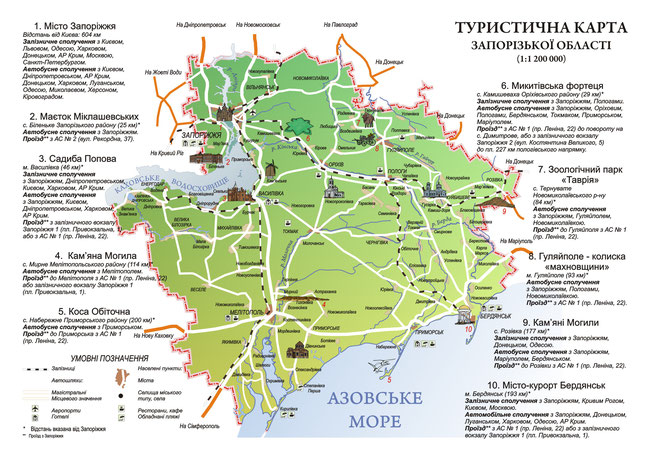 Додаток В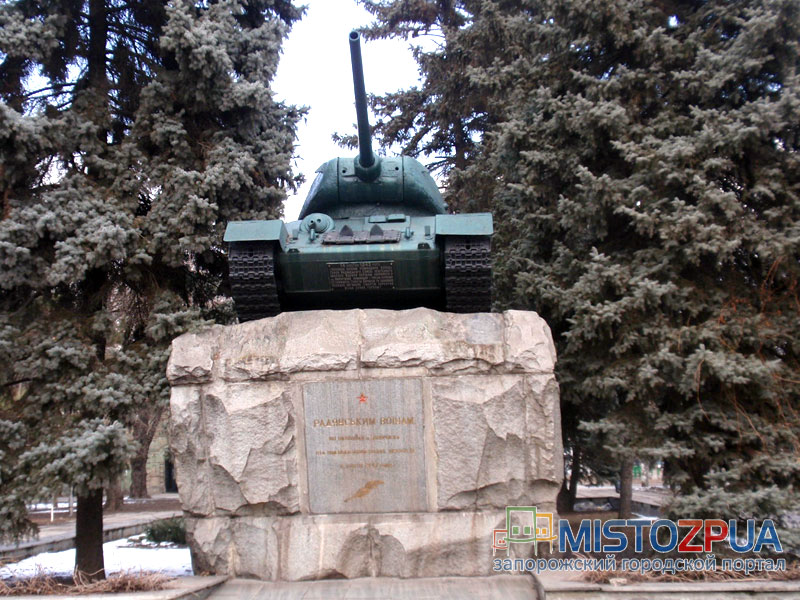 Радянським танкістам присвячуєтьсяДОДАТОК Г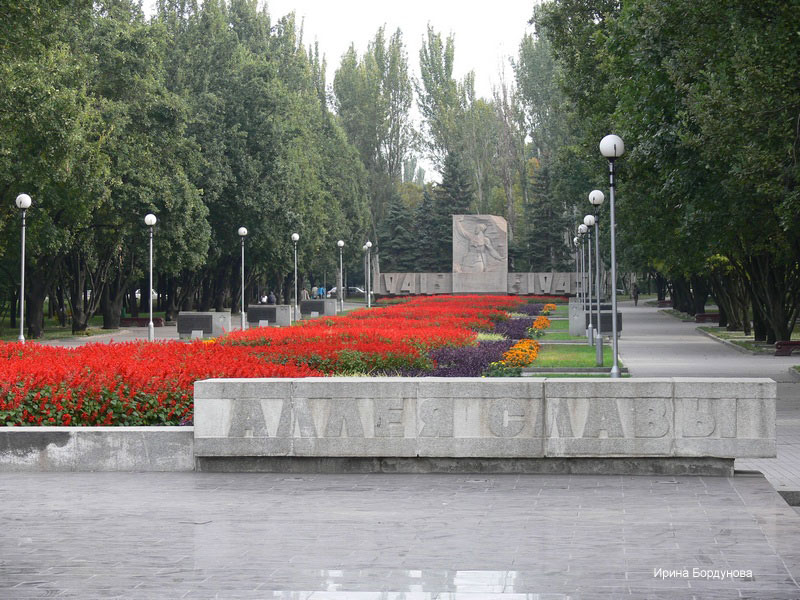 Алея слави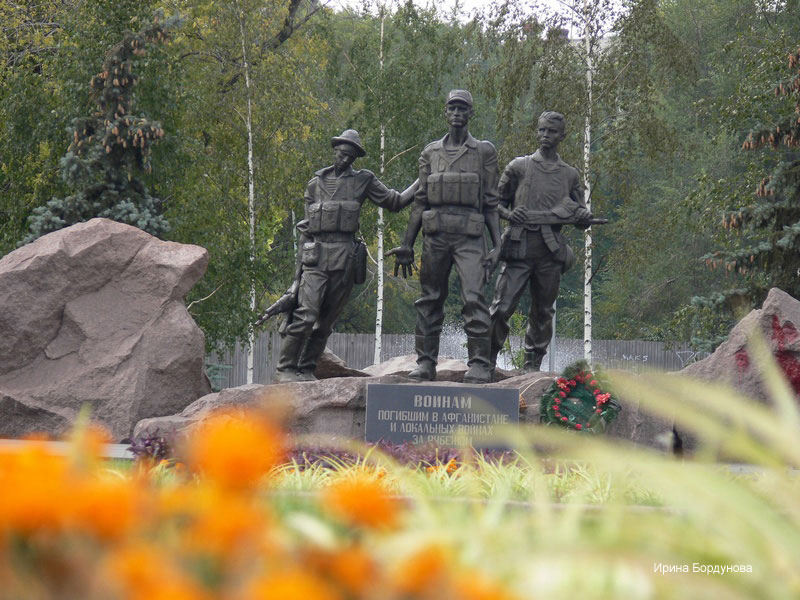 Воїнам-інтернаціоналістам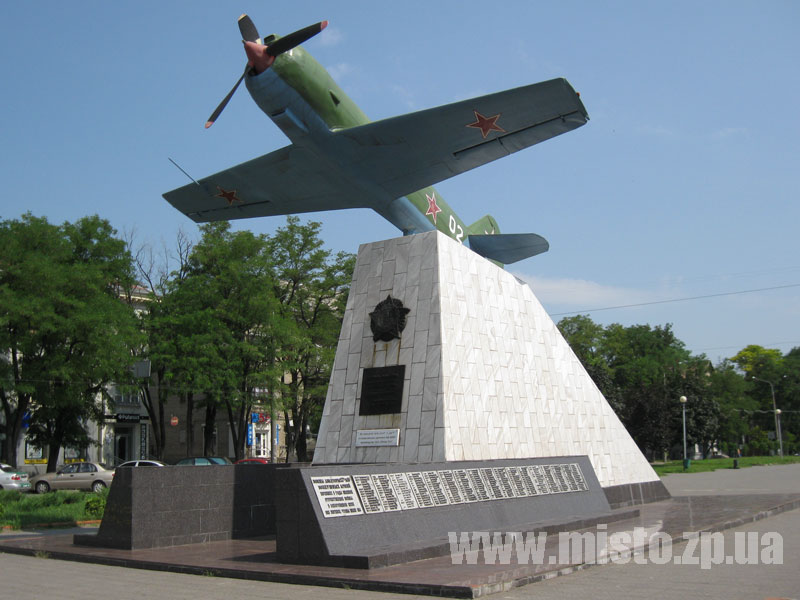 Воїнам-авіаторам, що захищали місто під час ВВВДОДАТОК Д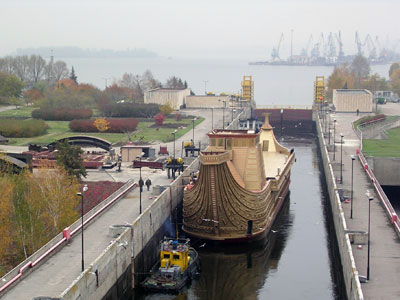 Прохід вантажного судна крізь шлюз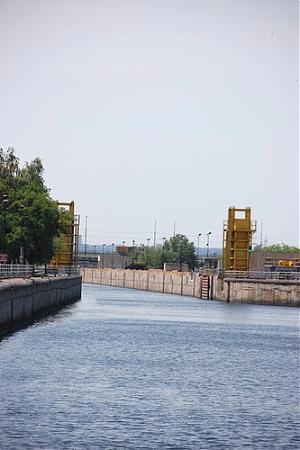 Вхідні ворота шлюзаДОДАТОК Е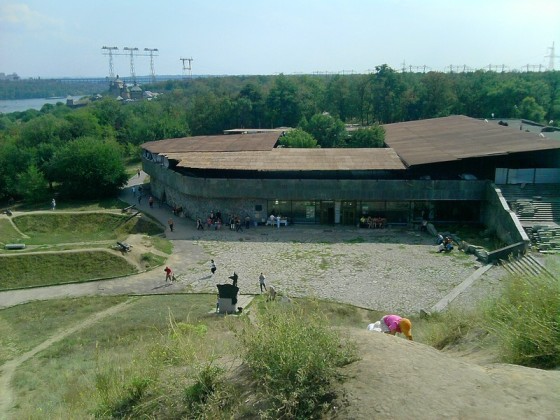 Вид на театр з кургану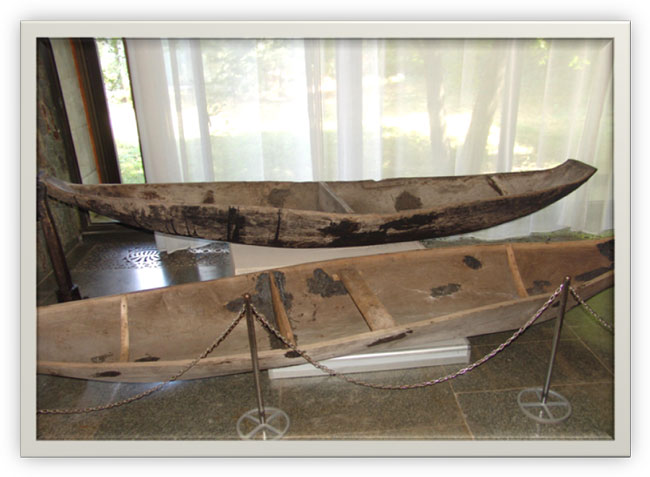 Казацькі «Чайки»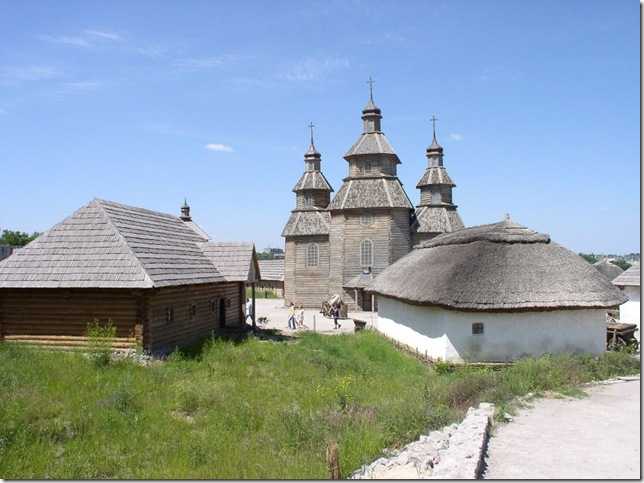 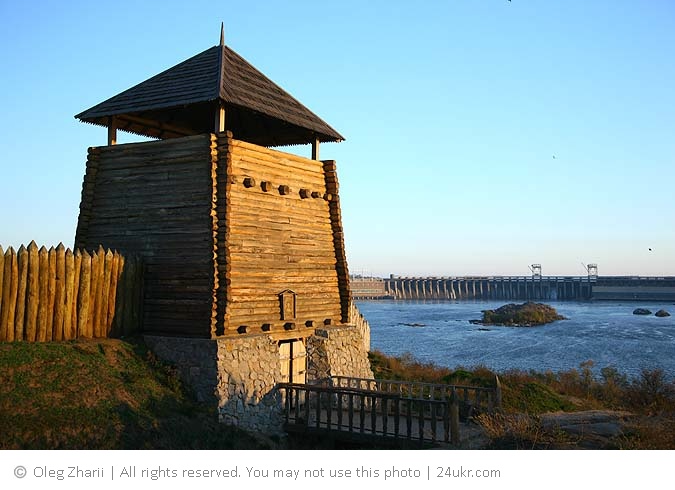 Додаток Ж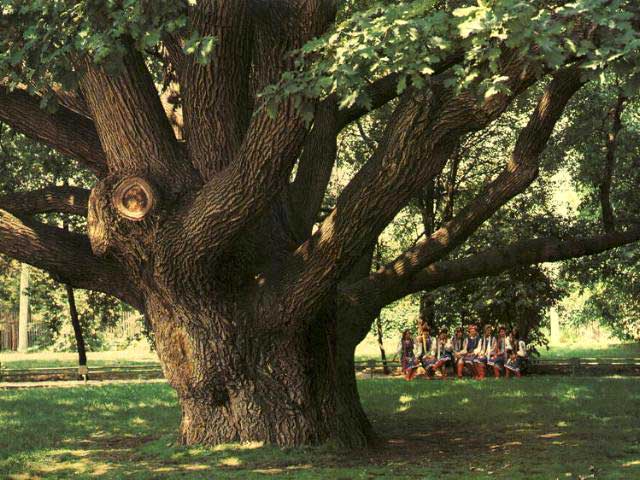 Запорізький дуб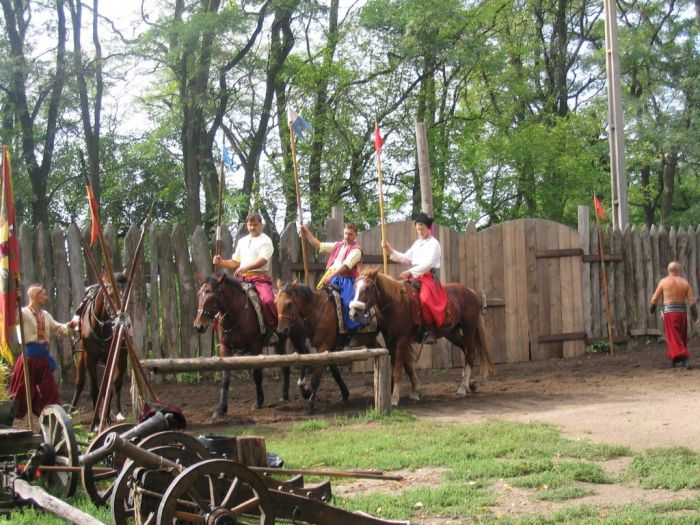 КІННИЙ ТЕАТР «Запорізькі казаки»РозділКонсультантПідпис, датаПідпис, датаЗавдання видавЗавдання прийнявРозділ 1Конох О.Є.16.09.201916.09.2019Розділ 2Конох О.Є.09.10.201909.10.2019Розділ 3Конох О.Є.02.11.201902.11.2019№з/пНазва етапів дипломного проекту (роботи)Строк виконання етапів проекту (роботи)Примітка1.Вступ. Вивчення проблеми, опрацювання джерел та публікацій.Вересень 2019 р.виконано2.Написання першого розділуВересень 2019виконано3.Написання другого розділуЖовтень 2019 р.виконано4.Написання третього розділуЛистопад 2019 р.виконано5.Написання висновків, комп’ютерний набір роботи Грудень 2019 р.виконано6.Попередній захист дипломної роботи на кафедріГрудень 2019 р.виконаноРеферат………………..……………………………………………………...Реферат………………..……………………………………………………...Реферат………………..……………………………………………………...4Перелік умовних позначень, символів, одиниць, скорочень і термінів....Перелік умовних позначень, символів, одиниць, скорочень і термінів....Перелік умовних позначень, символів, одиниць, скорочень і термінів....6Вступ………………………………………………………………...............Вступ………………………………………………………………...............Вступ………………………………………………………………...............8Розділ 1. Розділ 1. Теоретико-методичні засади культурно-історичного туризму…………………………………………………………..101.1Історія вивчення культурно-історичної спадщини як туристичного продукту ………………….…………..………...101.2Поняття «культурний туризм», його основні характеристики і вплив на розвиток регіону…………………………………....171.3Основні поняття та зміст історико-культурної спадщини.....27Розділ 2.Розділ 2.Завдання, методи та організація дослідження……….……….342.1Мета та завдання дослідження...………………………………342.2Методи дослідження…………………………………………...342.3Організація дослідження……………………………………....292.3.1 Загальна характеристика історико-культурної спадщини м.Запоріжжя……..……………………………........342.3.2 Характеристика умов дослідження……………………..56Розділ 3Розділ 3Результати дослідження……………………………………….583.13.1Аналіз проблем використання історико-культурних пам’яток як основи розвитку туристичної сфери міста Запоріжжя…………………………………………………….…583.23.2Розробка пізнавального туру «Запоріжжя історичне»………633.33.3Фінансове обґрунтування та економічні розрахунки собівартості пізнавального туру «Запоріжжя історичне »….71Висновки…………………………………………………..…………………Висновки…………………………………………………..…………………Висновки…………………………………………………..…………………73Перелік посилань ………………………………………………...................Перелік посилань ………………………………………………...................Перелік посилань ………………………………………………...................75Додатки ……………………………………………………………………...Додатки ……………………………………………………………………...Додатки ……………………………………………………………………...82ПитанняТакНіЧастково1.Ви чули про найцікавіші місця Запоріжжя?2.Ви знаєте де знаходяться історичні місця м.Запоріжжя?3.Чи були ви раніше у Запоріжжіі чи Запорізькій області?4.Ви знаєте як дістатися до найцікавіших місць Запоріжжя?5.Хотіли би ви побувати на екскурсії «Запоріжжя історичне» ?6.Цікава Вам історія цього міста?